В соответствии с Федеральным законом от 27. 07. 2010 г. №210-ФЗ «Об организации предоставления государственных и муниципальных услуг», Земельным кодексом Российской Федерации от 25.10.2001г. №136-ФЗ администрация постановляет:1.Утвердить Административный регламент предоставления муниципальной услуги «» согласно приложению.2. Постановление от 04.06.2020г. №169 « Об утверждении Административного регламента предоставления  Администрацией МО «Поселка Айхал» муниципальной услуги «Выдача разрешения на строительство, реконструкцию объекта капитального строительства» Мирнинского района Республики Саха (Якутия)» считать утратившим силу.3. Настоящее постановление вступает в силу после его официального опубликования в информационном бюллетене «Вестник Айхала» и размещении на официальном сайте Администрации МО «Поселок Айхал» (www.мо-айхал.рф).4.Контроль над исполнением настоящего постановления возложить на Главу посёлка.       Глава посёлка                                                                        Г.Ш. Петровская РАМОЧНЫЙ РЕГЛАМЕНТПредоставления муниципальных услуг для обеспечения соответствия услуг критериям доступности в электронном видеАдминистративный регламент предоставления муниципальной услуги «»ОБЩИЕ ПОЛОЖЕНИЯПредмет регулированияАдминистративный регламент предоставления муниципальной услуги «» (далее по тексту – Административный регламент) разработан в соответствии с Федеральным законом от 27.07.2010 №210-ФЗ "Об организации предоставления государственных и муниципальных услуг".Круг заявителейПолучателем муниципальной услуги является С заявлением вправе обратиться представители заявителя, действующие в силу полномочий, основанных на оформленной в установленном законодательством Российской Федерации порядке доверенности.Требования к порядку информирования о предоставлении муниципальной услугиМестонахождение Администрации   (далее – Администрация): График (режим) работы Администрации : Понедельник с 08 часов 30 минут до 12 часов 30 минутВторник с 14 часов 00 минут до 12 часов 00 минутСреда с 8 часов 30 минут до 18 часов 00 минут (перерыв на обед с 12 часов 30 минут до 14 часов 00 минут).Структурное подразделение (отдел) Администрации , ответственное за предоставление муниципальной услуги – Местонахождение Отдела: График (режим) работы Отдела с заявителями:Понедельник с 08 часов 30 минут до 12 часов 30 минутВторник с 14 часов 00 минут до 12 часов 00 минутСреда с 8 часов 30 минут до 18 часов 00 минут (перерыв на обед с 12 часов 30 минут до 14 часов 00 минут).Прием документов и выдача результатов предоставления муниципальных услуг в рамках данного Административного регламента также может осуществляться в отделение Государственного автономного учреждения «Многофункциональный центр предоставления государственных и муниципальных услуг в Республике Саха (Якутия)» по району (далее по тексту - ГАУ «МФЦ РС(Я)»): Местонахождения отделения ГАУ «МФЦ РС(Я)»: График работы отделения ГАУ «МФЦ РС(Я)»: Вторник, среда, четверг, пятница, суббота: с 09-00 часов до 19-00 часов (без перерыва на обед), воскресенье-понедельник: выходные дни.Консультирование, прием документов и выдача результатов в отделениях ГАУ «МФЦ РС(Я)» осуществляется в соответствии с условиями заключенного между ГАУ «МФЦ РС(Я)» и Администрацией соглашения о взаимодействии.Местонахождение органов государственной и муниципальной власти и иных организаций, участвующих в предоставлении муниципальной услуги:Управление Федеральной службы государственной регистрации, кадастра и картографии по Республике Саха (Якутия) (далее - Управление Росреестра по РС(Я)): Республика Саха (Якутия) – г. Якутск, ул. Ярославского, д.37, Режим работы: Понедельник, вторник, среда, четверг, пятница с 09.00-18.00, перерыв 13.00-14.00, Суббота, воскресенье-выходные.Управление Федеральной налоговой службы по Республике Саха (Якутия) (далее - УФНС России по РС(Я) - г. Якутск, ул. Губина, д.2. Режим работы: понедельник, вторник, среда, четверг, пятница с 09.00 до 18.00, перерыв с 13.00-14.00Филиал федерального государственного бюджетного учреждения «Федеральная кадастровая палата Федеральной службы государственной регистрации, кадастра и картографии» по Республике Саха (Якутия) (далее - ФГБУ «ФКП Росреестра» по РС(Я)) – г. Якутск, ул. Ломоносова, д. 45/3. Режим работы: понедельник, вторник, среда, четверг, пятница с 09.00 до 18.00, перерыв с 13.00-14.00ГАУ «Управление государственной экспертизы проектной документации и результатов инженерных изысканий в строительстве Республики Саха (Якутия)» (далее – Госэкспертиза) – Управление государственного строительного и жилищного надзора Республики Саха (Якутия) - г. Якутск, ул. Аммосова, 8, офис 116. Режим работы: понедельник, вторник, среда, четверг, пятница с 08.30 до 18.00, перерыв с 12.30-14.00;; Департамент Республики Саха (Якутия) по охране объектов культурного наследия - Республика Саха (Якутия), г. Якутск, ул. Курашова, д. 30/1.Способы получения информации о месте нахождения и графике работы Администрации, Отдела, предоставляющих муниципальную (государственную) услугу, ГАУ «МФЦ РС(Я)»:-Через официальные сайты ведомств: Администрация –ГАУ «МФЦ РС(Я)»: www.mfcsakha.ru.Федеральная государственная информационная система «Единый портал государственных и муниципальных услуг (функций) (http://www.gosuslugi.ru) (далее - ЕПГУ)» и/или государственной информационной системе «Портал государственных и муниципальных услуг (функций) Республики Саха (Якутия) (http://www.e-yakutia.ru) (далее - РПГУ)»;-На информационных стендах Администрации, Отдела;-Через инфоматы, расположенные в здании ГАУ «МФЦ РС(Я)».Информацию по процедуре предоставления муниципальной услуги заинтересованные лица могут получить:1) При личном обращении посредством получения консультации:- у специалиста Администрации для физических лиц, индивидуальных предпринимателей, юридических лиц при личном обращении в Администрацию;- у сотрудника ГАУ «МФЦ РС(Я)» для физических лиц, индивидуальных предпринимателей, юридических лиц при личном обращении в ГАУ «МФЦ РС(Я)»;2) Посредством получения письменной консультации через почтовое отправление (в том числе электронное (указывается адрес электронной почты). Осуществляется Отделом для физических лиц, индивидуальных предпринимателей, юридических лиц;3) Посредством получения консультации по телефону. Осуществляется Отделом  ГАУ «МФЦ РС(Я)» по телефону 8-800-100-22-16 (звонок бесплатный);4) Самостоятельно посредством ознакомления с информацией, размещенной на ЕПГУ и/или РПГУ.При консультировании при личном обращении в Отдел либо ГАУ «МФЦ РС(Я)» соблюдаются следующие требования: -Время ожидания заинтересованного лица при индивидуальном личном консультировании не может превышать 15 минут.-Консультирование каждого заинтересованного лица осуществляется специалистом Отдела либо сотрудником ГАУ «МФЦ РС(Я)» и не может превышать 15 минут.При консультировании посредством почтового отправления (в том числе электронного) соблюдаются следующие требования:-Консультирование по почте осуществляется специалистом Отдела;-При консультировании по почте ответ на обращение заинтересованного лица направляется Отделом в письменной форме в адрес (в том числе на электронный адрес) заинтересованного лица в месячный срок.При консультировании по телефону соблюдаются следующие требования: -Ответ на телефонный звонок должен начинаться с информации о наименовании Отдела либо ГАУ «МФЦ РС(Я)», в который позвонил гражданин, фамилии, имени, отчестве и должности специалиста Отдела либо сотрудника ГАУ «МФЦ РС(Я)», осуществляющего индивидуальное консультирование по телефону. -Время разговора не должно превышать 10 минут. В том случае, если сотрудник, осуществляющий консультирование по телефону, не может ответить на вопрос по содержанию, связанному с предоставлением муниципальной услуги, он обязан проинформировать заинтересованное лицо об организациях либо структурных подразделениях, которые располагают необходимыми сведениями.С момента приема заявления заявитель имеет право на получение сведений о ходе исполнения муниципальной услуги по телефону, посредством электронной почты, ЕПГУ и/или РПГУ или при личном обращении в порядке, указанном в части 1 подпункта 1.3.5 настоящего Административного регламента.Специалисты Отдела либо сотрудник ГАУ «МФЦ РС(Я)» при ответе на обращения обязаны:- при устном обращении заинтересованного лица (по телефону или лично) давать ответ самостоятельно. Если специалист Отдела либо сотрудник ГАУ «МФЦ РС(Я)», к которому обратилось заинтересованное лицо, не может ответить на вопрос самостоятельно, то он может предложить заинтересованному лицу обратиться письменно либо назначить другое удобное для него время консультации, либо переадресовать (перевести) на другого специалиста Отдела либо сотрудника ГАУ «МФЦ РС(Я)», или сообщить телефонный номер, по которому можно получить необходимую информацию;- специалисты Отдела либо сотрудники ГАУ «МФЦ РС(Я)», осуществляющие консультирование (по телефону или лично), должны корректно и внимательно относиться к заинтересованным лицам. Во время разговора избегать параллельных разговоров с окружающими людьми и не прерывать разговор по причине поступления звонка на другой аппарат. В конце консультирования специалист Отдела, сотрудник ГАУ «МФЦ РС(Я)» должен кратко подвести итоги и перечислить меры, которые надо принять (кто именно, когда и что должен сделать).Ответы на письменные обращения даются в письменном виде и должны содержать:- ответы на поставленные вопросы;- должность, фамилию и инициалы лица, подписавшего ответ;- фамилию и инициалы исполнителя;- наименование структурного подразделения - исполнителя;- номер телефона исполнителя.Письменные обращения, рассматриваются в срок предусмотренный ст. 12 Федерального закона от 02.05.2006 N 59-ФЗ «О порядке рассмотрения обращений граждан Российской Федерации».Специалист Отдела либо сотрудник ГАУ «МФЦ РС(Я)» не вправе осуществлять консультирование заинтересованных лиц, выходящее за рамки информирования о стандартных процедурах и условиях оказания муниципальной услуги, влияющее прямо или косвенно на индивидуальные решения заинтересованных лиц.Заявители, представившие в Отделе либо ГАУ «МФЦ РС(Я)» документы, в обязательном порядке информируются муниципальными служащими Отдела либо сотрудниками ГАУ «МФЦ РС(Я)» о возможном отказе в предоставлении муниципальной услуги, а также о сроке завершения оформления документов и возможности их получения. Форма, место размещения и содержание информации о предоставлении муниципальной услугиИнформация о порядке предоставления муниципальной услуги и услуг, которые являются необходимыми и обязательными для предоставления муниципальной  услуги, размещаются на официальном сайте Администрации  в сети Интернет, в региональной государственной информационной системе «Реестр государственных и муниципальных услуг (функций) Республики Саха (Якутия)», на ЕПГУ  и/или РПГУ, на информационном стенде Администрации, а также предоставляется непосредственно муниципальными служащими Отдела, сотрудниками ГАУ «МФЦ РС(Я)» в порядке предусмотренном разделом «Требования к порядку информирования о предоставлении муниципальной услуги» настоящего Административного регламента.На официальном сайте Администрации в сети «Интернет» размещаются:- график (режим) работы;- почтовый адрес и адрес электронной почты;- сведения о телефонных номерах для получения информации о предоставлении муниципальной услуги;- информационные материалы (брошюры, буклеты и т.д.);- административный регламент с приложениями;- нормативные правовые акты, регулирующие предоставление муниципальной услуги;- адреса и контакты территориальных органов федеральных органов государственной власти и иных организаций, участвующих в предоставлении муниципальной услуги;- адреса и контакты организаций, участвующих в предоставлении муниципальной услуги;На информационном стенде Администрации, Отдела размещаются:- режим приема заявителей;- извлечения из законодательных и иных нормативных правовых актов, содержащих нормы, регулирующие деятельность по предоставлению муниципальной услуги;- извлечения из настоящего Административного регламента с приложениями;- перечни документов, необходимых для предоставления муниципальной услуги, и требования, предъявляемые к этим документам.На ЕПГУ и/или РПГУ размещается информация:полное наименование, полные почтовые адреса и график работы Администрации , Отдела, ответственных за предоставление муниципальной услуги;справочные телефоны, адреса электронной почты по которым можно получить консультацию о порядке предоставления муниципальной услуги;перечень категорий заявителей, имеющих право на получение муниципальной услуги;перечень документов, необходимых для предоставления муниципальной услуги и предоставляемых самостоятельно заявителем либо получаемых по запросу из органов (организаций);формы и образцы заполнения заявлений для получателей муниципальной услуги с возможностями онлайн заполнения, проверки и распечатки;рекомендации и требования к заполнению заявлений;основания для отказа в предоставлении муниципальной услуги.извлечения из нормативных правовых актов, содержащих нормы, регулирующие деятельность по предоставлению муниципальной услуги;административные процедуры предоставления муниципальной услуги (в виде блок-схемы);порядок получения информации заинтересованными лицами по вопросам предоставления муниципальной услуги, сведений о результате предоставления муниципальной услуги;порядок обжалования решений, действий (бездействия), Администрации , Отдела, ГАУ «МФЦ РС(Я)», их должностных лиц.СТАНДАРТ ПРЕДОСТАВЛЕНИЯ МУНИЦИПАЛЬНОЙ УСЛУГИНаименование услугиВыдача разрешения на строительство объекта капитального строительства (в том числе внесение изменений в разрешение на строительство объекта капитального строительства и внесение изменений в разрешение на строительство объекта капитального строительства в связи с продлением срока действия такого разрешения) (далее по тексту - муниципальная услуга).Муниципальная услуга включает следующие подуслуги:Выдача разрешения на строительство объекта.Внесение изменений в ранее выданное разрешение на строительство.Получение повторного экземпляра (дубликата) разрешения на строительство.Исправление технической(-их) ошибки(-ок) в разрешении на строительство.Наименование органа, предоставляющего муниципальную (государственную) услугу, и органов государственной и муниципальной власти, и иных организаций, участвующих в предоставлении муниципальной услугиПредоставление муниципальной услуги осуществляется Администрацией. Ответственным структурным подразделением Администрации при предоставлении муниципальной услуги является Отдел  Наименование органов государственной и муниципальной власти и иных организаций, обращение в которые необходимо для предоставления муниципальной услуги:1) Управление Росреестра по Республике Саха (Якутия);2) ФГБУ «ФКП Росреестра» по Республике Саха (Якутия);3) УФНС России по РС(Я);4) ГАУ «Управление государственной экспертизы проектной документации и результатов инженерных изысканий в строительстве Республики Саха (Якутия)»;5) Департамент Республики Саха (Якутия) по охране объектов культурного наследия.Специалисты Отдела, сотрудники ГАУ «МФЦ РС(Я)» не вправе требовать осуществления действий, в том числе согласований, необходимых для получения муниципальной услуги, связанных с обращением в территориальные органы федеральных органов государственной власти и иные организации, указанные в подпункте 2.2.2 Административного регламента.Описание результата предоставления муниципальной услугиРезультатом предоставления муниципальной услуги является:1) Разрешение на строительство объекта капитального строительства (форма приведена в Приложении № 7 к настоящему Административному регламенту); 2) Отказ в выдаче разрешения на строительство объекта капитального строительства (форма приведена в Приложении № 6 к настоящему Административному регламенту). В случаях предусмотренных законодательством Российской Федерации (субъекта Российской Федерации) и при наличии технической возможности результат предоставления муниципальной услуги должен быть внесен в реестр юридически значимых записей и выдан в виде выписки из реестра.Заявителю в качестве результата предоставления услуги обеспечивается по его выбору возможность получения:а) электронного документа, подписанного уполномоченным должностным лицом с использованием усиленной квалифицированной электронной подписи;б) документа на бумажном носителе, подтверждающего содержание электронного документа, направленного уполномоченным органом, в многофункциональном центре;в) информации из государственных информационных систем в случаях, предусмотренных законодательством Российской Федерации.Срок предоставления услуги2.4.1 Срок предоставления муниципальной услуги не может превышать рабочих дней.2.4.2. Если строительство или реконструкция объекта капитального строительства, который не является линейным объектом, планируется в границах территории исторического поселения федерального или регионального значения, и в заявлении о выдаче разрешения на строительство не содержится указание на типовое архитектурное решение, в соответствии с которым планируется строительство или реконструкция объекта капитального строительства срок предоставления услуги составляет не более 30 календарных дней.Перечень нормативных правовых актов, регулирующих отношения, возникающие в связи с предоставлением услугиНормативные правовые акты, регулирующие предоставление муниципальной услуги:- Конституция Российской Федерации;- Федеральный закон от 06.10.2003 N 131-ФЗ "Об общих принципах организации местного самоуправления в Российской Федерации";- Федеральный закон от 09.02.2009 N 8-ФЗ "Об обеспечении доступа к информации о деятельности государственных органов и органов местного самоуправления";- Федеральный закон от 27.07.2010 N 210-ФЗ "Об организации предоставления государственных и муниципальных услуг";- Федеральный закон от 06.04.2011 N 63-ФЗ "Об электронной подписи";- Постановление Правительства Российской Федерации от 25.06.2012 N 634 "О видах электронной подписи, использование которых допускается при обращении за получением государственных и муниципальных услуг";-Постановление Правительства Российской Федерации от 28.11.2011 № 977 «О федеральной государственной информационной системе «Единая система идентификации и аутентификации в инфраструктуре, обеспечивающей информационно технологическое взаимодействие информационных систем, используемых для предоставления государственных и муниципальных услуг в электронной форме»;- Постановление Правительства Российской Федерации от 26.03.2016 № 236 «Требования к предоставлению в электронной форме государственных и муниципальных услуг»;Постановление Правительства Российской Федерации от 18 марта 2015 года № 250 «Об утверждении требований к составлению и выдаче заявителям документов на бумажном носителе, подтверждающих содержание электронных документов, направленных в многофункциональный центр предоставления государственных и муниципальных услуг по результатам предоставления государственных и муниципальных услуг органами, предоставляющими государственные услуги, и органами, предоставляющими муниципальные услуги, и к выдаче заявителям на основании информации из информационных систем органов, предоставляющих государственные услуги, и органов, предоставляющих муниципальные услуги, в том числе с использованием информационно-технологической и коммуникационной инфраструктуры, документов, включая составление на бумажном носителе и заверение выписок из указанных информационных систем»;Приказ Минкомсвязи России от 13 апреля 2012 года № 107 «Об утверждении Положения о федеральной государственной информационной системе «Единая система идентификации и аутентификации в инфраструктуре, обеспечивающей информационно-технологическое взаимодействие информационных систем, используемых для предоставления государственных и муниципальных услуг в электронной форме»;Указ Президента Республики Саха (Якутия) от 16 марта 2011 г. № 529 «Об утверждении Порядка разработки и утверждения административного регламента предоставления государственной услуги»; Градостроительный кодекс Российской Федерации;  Земельный кодекс Российской Федерации;  Постановление Правительства РФ от 04.07.2017 № 788 «О направлении документов, необходимых для выдачи разрешения на строительство и разрешения на ввод в эксплуатацию, в электронной форме». Приказ Минстроя России от 19.02.2015 № 117/пр «Об утверждении формы разрешения на строительство и формы разрешения на ввод объекта в эксплуатацию». Приказ Минрегиона РФ от 02.07.2009 № 251 «Об организации работы по выдаче разрешений на строительство и разрешений на ввод в эксплуатацию объектов капитального строительства, указанных в части 5.1 статьи 6 Градостроительного кодекса Российской Федерации, расположенных на земельных участках, на которые не распространяется действие градостроительного регламента или для которых градостроительный регламент не устанавливается, за исключением объектов капитального строительства, в отношении которых проведение государственной экспертизы проектной документации и (или) выдача разрешений на строительство возложены на иные федеральные органы исполнительной власти».Ответственным за размещение в сети «Интернет» и в Реестре государственных и муниципальных услуг (функций) Республики Саха (Якутия) административного регламента является Администрация.Исчерпывающий перечень документов, необходимых для предоставления услуги, подлежащих представлению заявителем самостоятельно Муниципальная услуга предоставляется при поступлении:- заявления о выдаче разрешения на строительства (реконструкцию) (форма заявления приведена в приложении № 1 к настоящему Административному регламенту); - заявления о внесении изменений в разрешение на строительство (форма заявления приведена в приложении № 3 к настоящему Административному регламенту);- заявления о внесении изменений в разрешение на строительство в связи с необходимостью продления срока действия разрешения на строительство (форма заявления приведена в приложении № 2 к настоящему Административному регламенту);- уведомления о переходе права на земельный участок, права пользования недрами, об образовании земельного участка (форма заявления приведена в приложении № 4 к настоящему Административному регламенту). В заявлении о выдаче разрешения на строительства (реконструкцию) должны быть указаны:- наименование органа, предоставляющего муниципальную услугу;- наименование юридического лица, ОГРН, ИНН, юридический и почтовый адреса, Ф.И.О. руководителя, телефон, факс, адрес электронной почты;- Ф.И.О., паспортные данные физического лица, почтовый адрес, телефон, адрес электронной почты;- вид разрешения: строительство, реконструкция;- наименование объекта в соответствии с проектной документацией;- наименование организации, выдавший положительное заключение экспертизы проектной документации, с указанием регистрационного номера и датой выдачи;- кадастровый номер земельного участка с указанием адреса по расположению земельного участка;- сведения о градостроительном плане земельного участка;- сведения о проекте планировки и проекте межевания территории; - сведения о проектной документации объекта капитального строительства;- реквизиты разрешения на отклонение от предельных параметров разрешенного строительства (реконструкции) (в случае, если застройщику было предоставлено такое разрешение);- сведения о решении об установлении или изменении зоны с особыми условиями использования территории;- источник средств финансирования строительства (реконструкции), капитального ремонта;- способ выдачи конечного результата предоставления муниципальной услуги;- перечень прилагаемых документов;- подпись, расшифровка подписи. В заявление о внесении изменений в разрешение на строительство в связи с необходимостью продления срока действия разрешения на строительство должны быть указаны:- наименование органа, предоставляющего муниципальную услугу;- наименование юридического лица, ОГРН, ИНН, юридический и почтовый адреса, Ф.И.О. руководителя, телефон, факс, адрес электронной почты;- Ф.И.О., паспортные данные физического лица, почтовый адрес, телефон, адрес электронной почты;- наименование объекта в соответствии с проектной документацией;- адрес земельного участка;- срок продления разрешения на строительство;- информация о ходе строительства (реконструкции), (степень готовности объекта - %);- должность, подпись, расшифровка подписи. В заявлении о внесении изменений в разрешение на строительство кроме заявления о внесении изменений в разрешение на строительство исключительно в связи с продлением срока действия такого разрешения либо уведомления о переходе права на земельный участок, права пользования недрами, об образовании земельного участка должно быть указаны:- наименование органа, предоставляющего муниципальную услугу;- наименование юридического лица, ОГРН, ИНН, юридический и почтовый адреса, Ф.И.О. руководителя, телефон, факс, адрес электронной почты;- Ф.И.О., паспортные данные физического лица, почтовый адрес, телефон, адрес электронной почты;- вид разрешения: строительство, реконструкция;- наименование объекта в соответствии с проектной документацией;- наименование организации, выдавший положительное заключение экспертизы проектной документации, с указанием регистрационного номера и датой выдачи;- кадастровый номер земельного участка с указанием адреса по расположению земельного участка;- кадастровый номер земельного участка;- сведения о градостроительном плане земельного участка;- сведения о проекте планировки и проекте межевания территории; - сведения о проектной документации объекта капитального строительства;- реквизиты разрешения на отклонение от предельных параметров разрешенного строительства (реконструкции) (в случае, если застройщику было предоставлено такое разрешение);- реквизиты разрешения на строительство;- источник средств финансирования строительства (реконструкции), капитального ремонта;- информация о причинах внесения изменений в разрешение на строительство (указать);- способ выдачи конечного результата предоставления муниципальной услуги;- перечень прилагаемых документов;- должность, подпись, расшифровка подписи.В уведомление о переходе прав на земельный участок, права пользования недрами, об образовании земельного участка должны быть указаны:- наименование органа, предоставляющего муниципальную услугу;- наименование юридического лица, ОГРН, ИНН, юридический и почтовый адреса, Ф.И.О. руководителя, телефон, факс, адрес электронной почты;- Ф.И.О, паспортные данные физического лица, почтовый адрес, телефон, адрес электронной почты;- реквизиты правоустанавливающих документов на такие земельные участки в случае, указанном в части 21.5 статьи 51 Градостроительного кодекса Российской Федерации;- реквизиты решения об образовании земельных участков в случаях, предусмотренных частями 21.6 и 21.7 статьи 51 Градостроительного кодекса Российской Федерации, если в соответствии с земельным законодательством решение об образовании земельного участка принимает исполнительный орган государственной власти или орган местного самоуправления;- реквизиты градостроительного плана земельного участка, на котором планируется осуществить строительство (реконструкцию) объекта капитального строительства в случае, предусмотренном частью 21.7 статьи 51 Градостроительного кодекса Российской Федерации;- реквизиты решения о предоставлении права пользования недрами и решения о переоформлении лицензии на право пользования недрами в случае, предусмотренном частью 21.9 статьи 51 Градостроительного кодекса Российской Федерации.Также заявителями, которым муниципальная услуга уже была предоставлена, могут быть поданы заявление о выдаче повторного экземпляра (дубликата) разрешения на строительство (форма приведена в приложении № 9 к настоящему Административному регламенту) и заявление об исправлении допущенных опечаток и ошибок в выданных в результате предоставления государственной услуги документах (форма приведена в приложении № 10 к настоящему Административному регламенту).Заявления заполняются с помощью средств электронно-вычислительной техники или от руки разборчиво печатными буквами чернилами черного или синего цвета. Не допускается исправление ошибок путем зачеркивания, с помощью корректирующих средств. Перечень документов, необходимых для предоставления муниципальной услуги и прилагаемых к заявлению о выдаче разрешения на строительство (реконструкцию) и подлежащих предоставлению заявителем самостоятельно: - документ, подтверждающий полномочия представителя заявителя действовать от имени заявителя; - согласие всех правообладателей объекта капитального строительства в случае реконструкции такого объекта, за исключением указанных в пункте 6.2 части 7 статьи 51 Градостроительного кодекса Российской Федерации случаев реконструкции многоквартирного дома (в случае реконструкции объекта капитального строительства); - решение общего собрания собственников помещений и машино-мест в многоквартирном доме, принятое в соответствии с жилищным законодательством в случае реконструкции многоквартирного дома, или, если в результате такой реконструкции произойдет уменьшение размера общего имущества в многоквартирном доме, согласие всех собственников помещений и машино-мест в многоквартирном доме (в случае обращения по основанию, указанному в пункте (в случае реконструкции многоквартирного дома, или, если в результате такой реконструкции произойдет уменьшение размера общего имущества в многоквартирном доме, согласие всех собственников помещений и машиномест в многоквартирном доме); - правоустанавливающие документы на земельный участок, в том числе соглашение об установлении сервитута, решение об установлении публичного сервитута, а также утвержденная схема расположения земельного участка или земельных участков на кадастровом плане территории, на основании которой был образован указанный земельный участок и выдан градостроительный план земельного участка в случае, предусмотренном ч. 1.1 ст. 57.3 ГрК РФ (в случае, если необходимые документы и сведения о правах на земельный участок отсутствуют в ЕГРН, а также в случае отсутствия указанных документов и сведений в органах исполнительной власти субъекта Российской Федерации, органах местного самоуправления, уполномоченных на управление и распоряжение земельными участками, находящимися в государственной, муниципальной собственности, а также государственная собственность на которые не разграничена); - материалы, содержащиеся в утвержденной в соответствии с частью 15 статьи 48 Градостроительного кодекса Российской Федерации проектной документации в составе в случае если проектная документация не подлежит экспертизе: - результаты инженерных изысканий;  - «Пояснительная записка»; - «Схема планировочной организации земельного участка» («Проект полосы отвода» (в случае подготовки проектной документации применительно к линейным объектам) (за исключением случаев, при которых для строительства, реконструкции линейного объекта не требуется подготовка документации по планировке территории); - «Архитектурные и конструктивные решения», «Мероприятия, направленные на обеспечение доступа инвалидов к объекту капитального строительства» (в случае подготовки проектной документации применительно к объектам здравоохранения, образования, культуры, отдыха, спорта и иным объектам социально-культурного и коммунально-бытового назначения, объектам транспорта, торговли, общественного питания, объектам делового, административного, финансового, религиозного назначения, объектам жилищного фонда); - «Проект организации строительства»; - «Проект организации работ по сносу объектов капитального строительства, их частей» (в случае необходимости сноса объектов капитального строительства, их частей для строительства, реконструкции других объектов капитального строительства). К заявлению о внесения изменений в разрешение на строительство в связи с необходимостью продления срока действия разрешения на строительство прилагается выданное разрешение на строительство (реконструкцию) (оригинал) и подается застройщиком не менее чем за десять рабочих дней до истечения срока действия разрешения на строительство.  К заявлению о внесения изменений в разрешение на строительство кроме заявления о внесении изменений в разрешение на строительство исключительно в связи с продлением срока действия такого разрешения либо уведомления о переходе права на земельный участок, права пользования недрами, об образовании земельного участка прилагаются документы указанные в пункте 2.6.8 настоящего административного регламента.К уведомлению о переходе прав на земельный участок, права пользования недрами, об образовании земельного участка для внесения изменений в разрешение на строительство прилагаются копии правоустанавливающих документов на земельный участок (предоставляются в случае, если право на земельный участок не зарегистрировано в Едином государственном реестре прав на недвижимое имущество и право считается возникшим в независимости от его регистрации).Заявления, указанные в подпунктах 2.6.1-2.6.6. настоящего Административного регламента, с приложениями может быть подано непосредственно в Отдел при личном обращении.Заявления, указанные в подпунктах 2.6.1-2.6.6.настоящего Административного регламента, с приложениями может быть направлено заявителем в Отдел посредством почтовой связи. В случае направления заявления с полным комплектом документов посредством почтовой связи в Отдел копии документов должны быть нотариально заверены.Заявления, указанные в подпунктах 2.6.1-2.6.6. настоящего Административного регламента, с приложениями может быть подано заявителем через ГАУ «МФЦ РС(Я)». В случае подачи заявления через ГАУ «МФЦ РС(Я)» заявитель вместе с копиями предъявляет оригиналы документов для сверки либо представляет нотариально заверенные копии. Заявления, указанные в подпунктах 2.6.1-2.6.6.настоящего Административного регламента, с приложениями может быть подано заявителем в электронной форме посредством заполнения электронной формы заявления с использованием ЕПГУ и/или РПГУ.При обращении в электронной форме заявителю необходимо ознакомиться с информацией о порядке и сроках предоставления муниципальной услуги в электронной форме и полностью заполнить все поля заявления.Подача запроса в электронной форме через ЕПГУ и/или РПГУ подтверждает ознакомление заявителя с порядком подачи заявления в электронной форме, а также согласие на передачу запроса по открытым каналам связи сети «Интернет».Электронные формы заявлений размещены на ЕПГУ и/или РПГУ.При обращении в электронной форме заявитель обязан указать способ получения результата услуги:- личное получение в уполномоченном органе;- личное получение в ГАУ «МФЦ РС(Я)» при наличии соответствующего соглашения;- получение результата услуги в электронной форме, заверенного электронной подписью уполномоченного лица, в личном кабинете на ЕПГУ и/или РПГУ;- почтовое отправление.Исчерпывающий перечень документов, необходимых для предоставления услуги, которые находятся в распоряжении государственных органов и иных органов, участвующих в предоставлении муниципальной услуги, и которые заявитель вправе представить самостоятельноПеречень документов, необходимых для предоставления муниципальной услуги, которые находятся в распоряжении органов государственной и муниципальной власти и иных организаций, участвующих в предоставлении муниципальной услуги, указанных в подпункте 1.3.3 административного регламента: выписка из государственных реестров о юридическом лице или индивидуальных предпринимателях;   выписка из Единого государственного реестра недвижимости;правоустанавливающие документы на объекты недвижимости, если их копии или сведения, содержащиеся в них, имеются в Едином государственном реестре недвижимости;положительное заключение экспертизы проектной документации;сведения об аккредитации юридического лица, выдавшего положительное заключение негосударственной экспертизы проектной документации.Документы и материалы, указанные в подпункте 2.7.1 настоящего Административного регламента, запрашиваются Администрацией самостоятельно у органов, предоставляющих государственные услуги, органов, предоставляющих муниципальные услуги, иных государственных органов, органов местного самоуправления либо подведомственных государственным органам или органам местного самоуправления организаций, участвующих в предоставлении государственных и муниципальных услуг. По межведомственным запросам органов, указанных в подпункте 1.3.3 настоящего административного регламента (их копии или сведения, содержащиеся в них) предоставляются государственными органами, территориальными органами федеральных органов государственной власти и подведомственных государственным органам организациях, в распоряжении которых находятся указанные документы, в срок не позднее трех рабочих дней со дня получения соответствующего межведомственного запроса.Заявитель вправе представить документы и информацию, указанные в подпункте 2.7.1 настоящего Административного регламента по собственной инициативе.Документы и материалы, указанные в подпункте 2.7.1 настоящего Административного регламента, при наличии технической возможности могут быть запрошены Администрацией в автоматическом режиме, посредством автоматического направления и обработки межведомственных запросов в режиме онлайн. Автоматическое направление межведомственных запросов осуществляется в течение 1 минуты с момента возникновения обстоятельств, предполагающих информационное взаимодействие, и обработка ответов на них в течение 1 часа с момента поступления такого запроса. Организация и осуществление информационного взаимодействия осуществляется с использованием реестра информационных взаимодействий (или аналога) и не допускается предоставление сведений в случае, если соответствующие виды сведений или получатели сведений не включены в реестр информационных взаимодействий (или аналога).Указание на запрет требовать от заявителя предоставления документов и информации2.8.1. Администрация не вправе требовать от заявителя:предоставления документов и информации или осуществления действий, представление или осуществление которых не предусмотрено нормативными правовыми актами, регулирующими отношения, возникающие в связи с предоставлением муниципальной услуги;представления документов и информации, которые в соответствии с нормативными правовыми актами Российской Федерации, нормативными правовыми актами субъектов Российской Федерации и муниципальными правовыми актами находятся в распоряжении государственных органов, предоставляющих муниципальную услугу, иных государственных органов, органов местного самоуправления и/или подведомственных государственным органам и органам местного самоуправления организаций, участвующих в предоставлении муниципальной услуги, за исключением документов, указанных в части 6 статьи 7 Федерального закона от 27 июля 2010 года № 210-ФЗ «Об организации предоставления государственных и муниципальных услуг»;предоставления документов и информации, отсутствие и/или недостоверность которых не указывались при первоначальном отказе в приеме документов, необходимых для предоставления муниципальной услуги, либо в предоставлении муниципальной услуги, за исключением следующих случаев:а) изменение требований нормативных правовых актов, касающихся предоставления муниципальной услуги, после первоначальной подачи заявления о предоставлении муниципальной услуги;б) наличие ошибок в заявлении о предоставлении муниципальной услуги и документах, поданных заявителем после первоначального отказа в приеме документов, необходимых для предоставления муниципальной услуги, либо в предоставлении муниципальной услуги и не включенных в представленный ранее комплект документов;в) истечение срока действия документов или изменение информации после первоначального отказа в приеме документов, необходимых для предоставления муниципальной услуги, либо в предоставлении муниципальной услуги;г) выявление документально подтвержденного факта (признаков) ошибочного или противоправного действия (бездействия) должностного лица органа, предоставляющего муниципальную услугу, муниципального служащего, работника многофункционального центра, работника организации, предусмотренной частью 1.1 статьи 16 Федерального закона от 27.07.2010 № 210-ФЗ «Об организации предоставления государственных и муниципальных услуг», при первоначальном отказе в приеме документов, необходимых для предоставления муниципальной услуги, либо в предоставлении муниципальной услуги, о чем в письменном виде за подписью руководителя органа, предоставляющего муниципальную услугу, руководителя многофункционального центра при первоначальном отказе в приеме документов, необходимых для предоставления муниципальной услуги, либо руководителя организации, предусмотренной частью 1.1 статьи 16 Федерального закона от 27.07.2010 № 210-ФЗ «Об организации предоставления государственных и муниципальных услуг», уведомляется заявитель, а также приносятся извинения за доставленные неудобства.Исчерпывающий перечень оснований для отказа в приеме документовИсчерпывающий перечень оснований для отказа в приеме документов, необходимых для предоставления услуги:а) заявление (уведомление) подано в орган государственной власти, орган местного самоуправления или организацию, в полномочия которых не входит предоставление услуги; б) неполное заполнение полей в форме заявления (уведомления), в том числе в интерактивной форме заявления (уведомления) на ЕПГУ, РПГУ; в) непредставление документов, предусмотренных подпунктами «а» - «в» пункта 10 единого стандарта предоставления государственной (муниципальной) услуги;г) представленные документы утратили силу на момент обращения за услугой (документ, удостоверяющий личность; документ, удостоверяющий полномочия представителя Заявителя, в случае обращения за предоставлением услуги указанным лицом);д) представленные на бумажном носителе документы содержат подчистки и исправления текста, не заверенные в порядке, установленном законодательством Российской Федерации;е) представленные в электронном виде документы содержат повреждения, наличие которых не позволяет в полном объеме использовать информацию и сведения, содержащиеся в форме с нарушением требований, установленных пунктами 6-9 единого стандарта предоставления государственной (муниципальной) услуги;з) выявлено несоблюдение установленных статьей 11 Федерального закона от 6 апреля 2011 г. № 63-ФЗ «Об электронной подписи» условий признания действительности усиленной квалифицированной электронной подписи. Исчерпывающий перечень оснований для оставления запроса о предоставлении услуги без рассмотрения: 1) заявителем подано заявление об оставлении запроса о предоставлении услуги без рассмотрения.. Перечень оснований для приостановления или отказа в предоставлении услугиОснования для приостановления предоставления муниципальной услуги отсутствуют. Исчерпывающий перечень оснований для отказа в предоставлении услуги:Исчерпывающий перечень оснований для отказа в предоставлении услуги в случае обращения заявителя за получением разрешения на строительство: 1) отсутствие документов, предусмотренными нормативными правовыми актами   Российской Федерации; 2) несоответствие представленных документов требованиям к строительству, реконструкции объекта капитального строительства установленным на дату выдачи представленного для получения разрешения на строительство градостроительному плану земельного участка;3) несоответствие представленных документов, в случае выдачи разрешения на строительство линейного объекта, требованиям проекта планировки территории и проекта межевания территории (за исключением случаев, при которых для строительства, реконструкции линейного объекта не требуется подготовка документации по планировке территории»);4) несоответствие представленных документов разрешенному использованию земельного участка и (или) ограничениям, установленным в соответствии с земельным и иным законодательством Российской Федерации, и действующим на дату выдачи разрешения на строительство;5) несоответствие представленных документов требованиям, установленным в разрешении на отклонение от предельных параметров разрешенного строительства, реконструкции;6) заключение органа исполнительной власти субъекта Российской Федерации, уполномоченного в области охраны объектов культурного наследия, о несоответствии раздела проектной документации объекта капитального строительства предмету охраны исторического поселения и требованиям к архитектурным решениям объектов капитального строительства, установленным градостроительным регламентом применительно к территориальной зоне, расположенной в границах территории исторического поселения федерального или регионального значения;7) отсутствие документации по планировке территории, утвержденной в соответствии с договором о развитии застроенной территории или договором о комплексном развитии территории (за исключением случая принятия решения о самостоятельном осуществлении комплексного развития территории), в случае, если строительство, реконструкция объекта капитального строительства планируются на территории, в отношении которой органом местного самоуправления принято решение о развитии застроенной территории или решение о комплексном развитии территории по инициативе органа местного самоуправления. Исчерпывающий перечень оснований для отказа в предоставлении услуги в случае обращения заявителя за внесением изменений в разрешение на строительство объекта капитального строительства:В связи с образованием земельного участка путем объединения земельных участков, в отношении которых или одного из которых выдано разрешение на строительство:1) отсутствие в уведомлении об образовании земельного участка путем объединения земельных участков, в отношении которых или одного из которых в соответствии с ГрК РФ выдано разрешение на строительство, реквизитов документа, предусмотренного п. 2 ч. 21.10 ст. 51 ГрК РФ; 2) недостоверность сведений, указанных в уведомлении об образовании земельного участка путем объединения земельных участков, в отношении которых или одного из которых в соответствии с ГрК РФ выдано разрешение на строительство;В связи с образованием земельных участков путем раздела, перераспределения земельных участков или выдела из земельных участков, в отношении которых выдано разрешение на строительство:1) отсутствие в уведомлении об образовании земельного участка путем раздела, перераспределения земельных участков или выдела из земельных участков, в отношении которых в соответствии с ГрК РФ выдано разрешение на строительство, реквизитов документа, предусмотренного п. 2 ч. 21.10 ст. 51 ГрК РФ;2) недостоверность сведений, указанных в уведомлении об образовании земельного участка путем раздела, перераспределения земельных участков или выдела из земельных участков, в отношении которых в соответствии с ГрК РФ выдано разрешение на строительство;3) несоответствие планируемого размещения объекта капитального строительства требованиям к строительству, реконструкции объекта капитального строительства, установленным на дату выдачи градостроительного плана образованного земельного участка путем раздела, перераспределения земельных участков или выдела из земельных участков, в отношении которых в соответствии с ГрК РФ выдано разрешение на строительство;4) представленный градостроительный план образованного земельного участка путем раздела, перераспределения земельных участков или выдела из земельных участков, в отношении которых в соответствии с ГрК РФ выдано разрешение на строительство выдан ранее чем за три года до дня направления уведомления об образовании земельного участка путем раздела, перераспределения земельных участков или выдела из земельных участков, в отношении которых в соответствии с ГрК РФ выдано разрешение на строительство;5) несоответствие планируемого объекта капитального строительства разрешенному использованию земельного участка и (или) ограничениям, установленным в соответствии с земельным и иным законодательством Российской Федерации, и действующим на дату принятия решения о внесении изменений в разрешение на строительство в случае образования земельных участков путем раздела, перераспределения земельных участков или выдела из земельных участков, в отношении которых в соответствии с ГрК РФ выдано разрешение на строительство. В связи с приобретением права на земельный участок, в отношении которого прежнему правообладателю земельного участка выдано разрешение на строительство:1) отсутствие в уведомлении об образовании земельного участка путем раздела, перераспределения земельных участков или выдела из земельных участков, в отношении которых в соответствии с ГрК РФ выдано разрешение на строительство, реквизитов документа, предусмотренного п. 2 ч. 21.10 ст. 51 ГрК РФ; 2) недостоверность сведений, указанных в уведомлении о переходе прав на земельный участок В связи с необходимостью продления срока действия разрешения на строительство:1) наличие информации о выявленном в рамках государственного строительного надзора, государственного земельного надзора или муниципального земельного контроля факте отсутствия начатых работ по строительству, реконструкции на день подачи заявления о внесении изменений в разрешение на строительство в связи с продлением срока действия такого разрешения;2) наличие информации органа государственного строительного надзора об отсутствии извещения о начале работ по строительству, реконструкции, если направление такого извещения является обязательным в соответствии с требованиями ч. 5 ст. 52 ГрК РФ;3) подача заявления о внесении изменений в разрешение на строительство менее чем за десять рабочих дней до истечения срока действия разрешения на строительство.В связи с подготовкой проектной документации объекта капитального строительства, в которую внесены изменения, в том числе, на основе предоставленного градостроительного плана земельного участка, выданного после получения разрешения на строительство, при этом такой градостроительный план должен быть выдан не ранее чем за три года до дня направления заявления о внесении изменений в разрешение на строительство, или в случае строительства, реконструкции линейного объекта - утвержденного проекта планировки территории и проекта межевания территории (за исключением случаев, при которых для строительства, реконструкции линейного объекта не требуется подготовка документации по планировке территории):1) отсутствие документов, предусмотренных нормативными правовыми актами Российской Федерации;2) несоответствие планируемого размещения объекта капитального строительства требованиям к строительству, реконструкции объекта капитального строительства, установленным на дату выдачи представленного для получения разрешения на строительство или для внесения изменений в разрешение на строительство градостроительного плана земельного участка; 3) представление для внесения изменений в разрешение на строительство градостроительного плана земельного участка, выданного после получения разрешения на строительство, но ранее чем за три года до дня направления заявления о внесении изменений в разрешение на строительство; 4) несоответствие планируемого объекта капитального строительства разрешенному использованию земельного участка и (или) ограничениям, установленным в соответствии с земельным и иным законодательством Российской Федерации и действующим на дату принятия решения о внесении изменений в разрешение на строительство;5) несоответствие планируемого размещения объекта капитального строительства требованиям, установленным в разрешении на отклонение от предельных параметров разрешенного строительства, реконструкции; 6) подача заявления о внесении изменений в разрешение на строительство менее чем за десять рабочих дней до истечения срока действия разрешения на строительство.Исчерпывающий перечень оснований для отказа в предоставлении услуги в случае обращения заявителя за получением повторного экземпляра (дубликата) разрешения на строительство: 1) несоответствие категории заявителя установленному кругу лиц (застройщик либо его представитель).Исчерпывающий перечень оснований для отказа в предоставлении услуги в случае обращения заявителя за исправлением технической(-их) ошибки(-ок) в разрешении на строительство:1) несоответствие категории заявителя установленному кругу лиц (застройщик либо его представитель);2) отсутствие факта допущения технической ошибки(-их) ошибки(-ок) в разрешении на строительство.Перечень услуг, которые являются необходимыми и обязательными для предоставления услуги, в том числе сведения о документах, выдаваемых организациями, участвующими в предоставлении услуги2.11.1 Услуги, которые являются необходимыми и обязательными для предоставления государственной услуги:- изготовление проектной документации;- экспертиза проектной документации (за исключением проектной документации объектов, предусмотренных частями 2 и 3 статьи 49 Градостроительного кодекса Российской Федерации)- экспертиза проектной документации (применительно к проектной документации объектов, предусмотренных частью 3.4 статьи 49 Градостроительного кодекса Российской Федерации). Порядок, размер и основания взимания государственной пошлины или иной платы, взимаемой за предоставление услуги2.12.1 Муниципальная услуга предоставляется бесплатно. Максимальный срок ожидания в очереди при подаче заявлений о предоставлении услуги и при получении результата предоставления услуги2.13.1 Время ожидания в очереди для подачи заявлений не может превышать 15 минут.2.13.2 Время ожидания в очереди при получении результата предоставления муниципальной услуги не может превышать 15 минут. Срок и порядок регистрации запроса заявителя о предоставлении услуги, в том числе в электронной формеЗаявление и необходимые документы могут быть поданы непосредственно в Отдел, через многофункциональный центр, направлены посредством почтовой связи, а также в форме электронного документа с использованием электронных носителей либо посредством ЕПГУ и/или РПГУ.Срок регистрации заявления о предоставлении муниципальной услуги, не должен превышать один рабочий день со дня его получения Отделом.Заявление о предоставлении муниципальной услуги, в том числе в электронной форме с использованием ЕПГУ и/или РПГУ регистрируется в ведомственной системе электронного документооборота Администрации с присвоением заявления входящего номера и указанием даты его получения.Заявление о предоставлении муниципальной услуги, поступивший в нерабочее время, регистрируется на следующий рабочий день.Заявления, направленные посредством почтовой связи, а также в форме электронного документа с использованием электронных носителей либо посредством ЕПГУ и/или РПГУ регистрируются не позднее первого рабочего дня, следующего за днем его получения Отделом с копиями необходимых документов. Требования к помещениям, в которых располагаются органы и организации, непосредственно осуществляющие прием документов, необходимых для предоставления услугПредоставление муниципальной услуги осуществляется в специально предназначенных для этих целей помещениях приема и выдачи документов. Места ожидания в очереди оборудуются стульями или кресельными секциями. Места, предназначенные для ознакомления заявителей с информационными материалами, оборудуются информационными стендами.Предоставление муниципальной услуги инвалидам осуществляется в специально выделенном для этих целей помещении, расположенном на нижнем этаже здания и оборудованном пандусами, специальными ограждениями, перилами, обеспечивающими беспрепятственное передвижение и разворот инвалидных колясок, столами, размещенными в стороне от входа для беспрепятственного подъезда и разворота колясок.При необходимости обеспечивается сопровождение инвалидов, имеющих стойкие расстройства функций зрения и самостоятельного передвижения, осуществляется допуск сурдопереводчика и тифлосурдопереводчика, надлежащее размещение оборудования и носитель информации, необходимых для обеспечения беспрепятственного доступа инвалидов к объектам (зданиям, помещениям), в которых предоставляется муниципальная услуга, с учетом ограничений их жизнедеятельности, дублирование необходимой для инвалидов звуковой и зрительной информации, а также надписей, знаков и иной текстовой и графической информации знаками, выполненными рельефно-точечным шрифтом Брайля, допуск собаки-проводника на объекты (здания, помещения), в которых предоставляется муниципальная услуга.Здания и расположенные в нем помещения, в которых предоставляется муниципальная услуга, должны:- оборудоваться информационными табличками (вывесками) с указанием номера кабинета, фамилии, имени, отчества (последнее – при наличии) и должности должностного лица Администрации, режима работы, а также информационными стендами, на которых размещается следующая информация:Справочная информация;Исчерпывающий перечень документов, необходимых для предоставления муниципальной услуги, требования к оформлению документов, а также перечень документов, которые заявитель вправе представить по собственной инициативе;Круг заявителей;Порядок, размер и основания взимания государственной пошлины или иной платы за предоставление муниципальной услуги;Срок предоставления муниципальной услуги;Результаты предоставления муниципальной услуги, порядок выдачи (направления) документа, являющегося результатом предоставления муниципальной услуги;Исчерпывающий перечень оснований для приостановления или отказа в предоставлении муниципальной услуги;О праве заявителя на досудебное (внесудебное) обжалование решений и/или действий (бездействия), принятых (осуществляемых) в ходе предоставления муниципальной услуги;Формы заявлений (уведомлений, сообщений) используемых при предоставления муниципальной услуги.- соответствовать комфортным условиям для заявителей, в том числе являющихся инвалидами, и оптимальным условиям работы должностных лиц Администрации с заявителями, являющихся инвалидами, по оказанию помощи в преодолении барьеров, мешающих получению ими услуг наравне в другими лицами;- удовлетворять санитарным правилам, а также обеспечивать возможность предоставления муниципальной услуги инвалидам.- территория, на которой расположены объекты (здания, помещения), в которых предоставляется муниципальная услуга, должна обеспечивать для инвалидов возможность самостоятельного передвижения, входа в такие объекты и выхода из них, посадки в транспортное средство и высадки из него, в том числе с использованием кресла-коляски. Показатели доступности и качества муниципальной услуги, в том числе количество взаимодействий заявителя с должностными лицами при предоставлении услуги и их продолжительность, возможность получения  услуги в многофункциональном центре предоставления государственных и муниципальных услуг, возможность либо невозможность получения муниципальной услуги в любом территориальном подразделении исполнительного органа, по выбору заявителя (экстерриториальный принцип), возможность получения информации о ходе предоставления муниципальной услуги Показателями доступности предоставления муниципальной услуги являются:а) возможность получения муниципальной услуги своевременно и в соответствии с настоящим Административным регламентом;б) доступность обращения за предоставлением муниципальной услуги, в том числе лицами с ограниченными физическими возможностями;в) возможность получения полной, актуальной и достоверной информации о порядке предоставления муниципальной услуги, в том числе с использованием информационно-коммуникационных технологий;г) возможность обращения за муниципальной услугой различными способами (личное обращение в уполномоченный орган, посредством ЕПГУ и/или РПГУ или через многофункциональный центр);д) возможность обращения за муниципальной услугой по месту жительства или месту фактического проживания (пребывания) заявителей;е) возможность обращения за муниципальной услугой посредством комплексного запроса о предоставлении нескольких муниципальной  услуг в многофункциональных центрах, предусмотренного статьей 15.1 Федерального закона от 27 июля 2010 г. N 210-ФЗ «Об организации предоставления государственных и муниципальных услуг»;ж) количество взаимодействий заявителя с должностными лицами уполномоченного органа при предоставлении муниципальной услуги и их продолжительность;з) возможность досудебного рассмотрения жалоб заявителей на решения, действия (бездействие) должностных лиц уполномоченного органа, ответственных за предоставление муниципальной услуги. Качество предоставления муниципальной услуги характеризуется:удовлетворенностью заявителей качеством и доступностью муниципальной услуги;отсутствием очередей при приеме и выдаче документов заявителям;отсутствием нарушений сроков предоставления муниципальной услуги;отсутствием жалоб на некорректное, невнимательное отношение специалистов к заявителям (их представителям).Продолжительность одного взаимодействия заявителя с должностным лицом уполномоченного органа при предоставлении государственной услуги не превышает 15 минут.Взаимодействие заявителя с должностными лицами при предоставлении муниципальной услуги осуществляется два раза - при представлении Заявления, полного пакета документов и при получении результата предоставления муниципальной услуги заявителем непосредственно. Продолжительность одного взаимодействия заявителя с должностным лицом при предоставлении муниципальной услуги не превышает 15 минут. Иные требования, в том числе учитывающие особенности предоставления услуги в многофункциональных центрах предоставления государственных и муниципальных услугПредоставление муниципальной услуги предусмотрено на базе ГАУ «МФЦ РС(Я)».Предоставление муниципальной услуги в многофункциональном центре осуществляется по принципу «одного окна», в соответствии с которым предоставление муниципальной  услуги осуществляется после однократного обращения заявителя с соответствующим заявлением, а взаимодействие с органом, предоставляющим муниципальную (государственную)  услугу, осуществляется многофункциональным центром без участия заявителя в соответствии с требованиями законов и иных нормативных правовых актов, муниципальных правовых актов и условиями заключенного между многофункциональным центром и Администрацией соглашения о взаимодействии.Документы, необходимые для получения муниципальной услуги, предусмотренной настоящим Административным регламентом, представляются заявителем в многофункциональный центр (территориально обособленное структурное подразделение многофункционального центра) по месту его нахождения в соответствии с условиями заключенного между многофункциональным центром и Администрацией соглашения о взаимодействии.Получение результата муниципальной услуги осуществляется заявителем в многофункциональном центре (территориально обособленном структурном подразделении многофункционального центра) по месту его нахождения в соответствии с условиями заключенного между многофункциональным центром и Администрацией соглашения о взаимодействии.В случае обращения заявителя за получением муниципальной услуги в ГАУ «МФЦ РС(Я)» срок ее предоставления увеличивается на три рабочих дня. Иные требования, в том числе учитывающие особенности предоставления услуги в электронной форме При предоставлении муниципальной услуги в электронной форме осуществляются:регистрация в федеральной государственной информационной системе «Единая система идентификации и аутентификации в инфраструктуре, обеспечивающей информационно-технологическое взаимодействие информационных систем, используемых для предоставления государственных и муниципальных услуг в электронной форме» (далее – ЕСИА), в порядке установленном приказом от 13 апреля 2012 года № 107 Министерства связи и массовых коммуникаций Российской Федерации «Об утверждении положения о федеральной государственной информационной системе «Единая система идентификации и аутентификации в инфраструктуре, обеспечивающей информационно-технологическое взаимодействие информационных систем, используемых для предоставления государственных и муниципальных услуг в электронной форме» (данное действие не требуется в случае наличия у заявителя подтвержденной учетной записи на ЕСИА);подача заявления и прилагаемые к нему документы в форме электронного документа с использованием ЕПГУ и/или РПГУ. Формирование заявления заявителем осуществляется посредством заполнения электронной формы запроса на ЕПГУ и/или РПГУ.Подача заявления в электронной форме через ЕПГУ и/или РПГУ подтверждает ознакомление заявителем с порядком подачи заявления в электронной форме, а также согласие на передачу заявления по открытым каналам связи сети Интернет.Муниципальная услуга предоставляется через ЕПГУ и/или РПГУ и предусматривает возможность совершения заявителем следующих действий:- получение информации о порядке и сроках предоставления муниципальной услуги;- запись на прием в орган, предоставляющий услугу и другие организации, участвующие в предоставлении муниципальной услуги, многофункциональный центр предоставления государственных и муниципальных услуг для подачи заявления о предоставлении услуги;- подача заявления с приложением документов в электронной форме посредством заполнения электронной формы заявления;- оплаты иных платежей, взимаемых в соответствии с законодательством Российской Федерации (в данном случае не предусматривает, муниципальная услуга предоставляется бесплатно):- получения сведений о ходе выполнения заявления о предоставлении муниципальной услуги;- получения результата предоставления муниципальной услуги;- осуществления оценки качества предоставления услуги;- досудебного (внесудебного) обжалования решений и действий (бездействий) органа, предоставляющего услугу и других организаций, участвующих в предоставлении муниципальной услуги и их должностных лиц. Возможность личного получения результата предоставления услуги в форме бумажного документа через ГАУ «МФЦ РС(Я)» при наличии заключенного между через ГАУ «МФЦ РС(Я)» и Администрацией соответствующего соглашения о взаимодействии, в этом случае срок выдачи результата увеличивается на три рабочих дня.При направлении запроса о предоставлении муниципальной услуги в электронной форме с использованием ЕПГУ и/или РПГУ представителем заявителя, действующим на основании доверенности, доверенность должна быть составлена в соответствии с действующим законодательством и представлена в форме электронного документа, подписанного электронной подписью уполномоченного лица, выдавшего (подписавшего) доверенность. Отказ заявителя от предоставления услуги Заявитель имеет право отказаться от предоставления муниципальной услуги до принятия решения о предоставлении либо отказе в предоставлении муниципальной услуги.Заявление о прекращении предоставления муниципальной услуги подается заявителем в случае поступления Уведомления, в соответствии с предусмотренном подпунктом 2.6.13 настоящего Административного регламента, почтовым отправлением, либо в порядке, предусмотренном подпунктом 2.6.14 настоящего Административного регламента, через ГАУ «МФЦ РС (Я)», либо в порядке, предусмотренном пунктом подпунктом 2.6.15 настоящего Административного регламента, в электронной форме посредством ЕПГУ и/или РПГУ.Заявление о прекращении предоставления муниципальной услуги подлежит регистрации не позднее дня, следующего за днем поступления в Отдел в порядке делопроизводства. В случае поступления заявления о прекращении предоставления муниципальной услуги в порядке, предусмотренном подпунктом 2.6.13 настоящего Административного регламента, рассмотрение заявления осуществляется исходя из даты приема почтового отправления оператором почтовой связи. Срок рассмотрения заявления о прекращении предоставления муниципальной услуги составляет не более 1 рабочего дня со дня регистрации в Отделе.К заявлению о прекращении предоставления муниципальной услуги прилагаются следующие документы:копия документа, удостоверяющего личность заявителя (заявителей), являющегося физическим лицом, либо личность представителя физического или юридического лица;копия документа, удостоверяющего права (полномочия) представителя физического или юридического лица, если с заявлением обращается представитель заявителя (заявителей).Основанием для отказа в приеме заявления о прекращении предоставления муниципальной услуги является если заявление о прекращении предоставления муниципальной услуги подано лицом, не имеющим полномочий представлять интересы заявителя.Отказ в приеме заявления о прекращении предоставления муниципальной услуги направляется специалистом Отдела заявителю в порядке, предусмотренном подпунктом 2.6.13 настоящего Административного регламента, почтовым отправлением, либо в порядке, предусмотренном подпунктом 2.6.14 настоящего Административного регламента, через ГАУ «МФЦ РС (Я)», либо в порядке, предусмотренном подпунктом 2.6.15 настоящего Административного регламента, в электронной форме посредством ЕПГУ и/или РПГУ.Основанием для отказа в прекращении предоставления муниципальной услуги является принятое решение о предоставлении либо отказе в предоставлении муниципальной услуги.Заявление о прекращении предоставления муниципальной услуги рассматривается специалистом Отдела, по результатам рассмотрения принимается решение о прекращении предоставления муниципальной услуги, подписанный руководителем Отдела.Решение о прекращении предоставления муниципальной услуги с полным пакетом документов или решение об отказе в прекращении предоставления муниципальной услуги направляется специалистом Отдела заявителю в порядке, предусмотренном подпунктом 2.6.13 настоящего Административного регламента, почтовым отправлением, либо в порядке, предусмотренном подпунктом 2.6.14 настоящего Административного регламента, через ГАУ «МФЦ РС (Я)», либо в порядке, предусмотренном подпунктом 2.6.15 настоящего Административного регламента, в электронной форме посредством ЕПГУ и/или РПГУ.Срок предоставления муниципальной услуги, указанный в пункте 2.4 настоящего Административного регламента, прекращается в день принятия решения о прекращении предоставления муниципальной услуги.Прекращение предоставления муниципальной услуги не препятствует повторному обращению заявителя за предоставлением муниципальной услуги.СОСТАВ, ПОСЛЕДОВАТЕЛЬНОСТЬ И СРОКИ ВЫПОЛНЕНИЯ АДМИНИСТРАТИВНЫХ ПРОЦЕДУР (ДЕЙСТВИЙ), ТРЕБОВАНИЯ К ПОРЯДКУ ИХ ВЫПОЛНЕНИЯ, В ТОМ ЧИСЛЕ ОСОБЕННОСТИ ВЫПОЛНЕНИЯ АДМИНИСТРАТИВНЫХ ПРОЦЕДУР (ДЕЙСТВИЙ) В ЭЛЕКТРОННОЙ ФОРМЕИсчерпывающий перечень административных процедурВ рамках предоставления муниципальной услуги осуществляются следующие административные процедуры:проверка документов и регистрация заявления;формирование и направление межведомственных запросов о предоставлении документов (информации), необходимых для предоставления муниципальной услуги;рассмотрение документов и сведений (проверка соответствия документов и сведений установленным критериям для принятия решения);принятие решения о предоставлении услуги (формирование решения);выдача (направление) результата по услуге, в том числе направление результата в виде электронного документа заявителю в профиль ЕСИА, выдача экземпляра электронного документа, распечатанного на бумажном носителе, заверенного подписью и печатью ГАУ МФЦ РС(Я). 	Блок-схема предоставления муниципальной услуги приведена в приложении № к настоящему Административному регламенту.Порядок осуществления административных процедур (действий) в электронной формеПредоставление услуги начинается с момента приема и регистрации Отделом заявления, поданному в электронной форме посредством ЕПГУ и/или РПГУ, а также приложенных необходимых для предоставления услуги электронных образов документов. К заявлению, поданному в электронной форме через ЕПГУ и/или РПГУ, должны быть приложены электронные образы документов. Электронный образ документа должен обеспечивать визуальную идентичность его бумажному оригиналу. Качество представленных электронных образов документов должно позволять в полном объеме прочитать текст документа и распознать его реквизиты. При обращении в электронной форме заявитель обязан указать способ получения результата услуги:- личное получение;- почтовое отправление;- отправление на «Личный кабинет» ЕПГУ и/или РПГУ.Возможность получения результата предоставления услуги в форме электронного документа обеспечивается заявителю в течение срока действия результата предоставления услуги (в случае если такой срок установлен нормативными правовыми актами Российской Федерации).Отдел обеспечивает прием документов, необходимых для предоставления услуги, и регистрацию запроса без необходимости повторного представления заявителем таких документов на бумажном носителе, если иное не установлено федеральными законами и принимаемыми в соответствии с ними актами Правительства Российской Федерации, законами субъектов Российской Федерации и принимаемыми в соответствии с ними актами высших исполнительных органов государственной власти субъектов Российской Федерации.Предоставление муниципальной услуги в электронной форме посредством ЕПГУ и/или РПГУ включает в себя следующие административные процедуры (действия):а) прием и регистрация заявления и необходимых документов;б) сверка данных, содержащихся в направленных посредством ЕПГУ и/или РПГУ, документах, с данными, указанными в заявлении;в) направление заявителю электронного уведомления о получении заявления;г) направление межведомственных запросов в органы государственной и муниципальной власти, для получения документов и сведений, которые находятся в распоряжении указанных органов, для получения информации, влияющей на право заявителя на получение муниципальной услуги;д) направление заявителю уведомления о принятом решении в предоставлении муниципальной услуги либо об отказе в предоставлении муниципальной услугиФорматно-логическая проверка сформированного заявления о предоставлении муниципальной услуги осуществляется автоматически после заполнения заявителем каждого из полей электронной формы запроса о предоставлении муниципальной услуги. При выявлении некорректно заполненного поля электронной формы запроса о предоставлении муниципальной услуги заявитель уведомляется о характере выявленной ошибки и порядке ее устранения посредством информационного сообщения непосредственно в электронной форме запроса о предоставлении муниципальной услуги. При формировании заявления обеспечивается:а) возможность копирования и сохранения запроса и иных документов, необходимых для предоставления услуги;б) возможность заполнения несколькими заявителями одной электронной формы заявления при обращении за услугами, предполагающими направление совместного заявления несколькими заявителями;в) возможность печати на бумажном носителе копии электронной формы заявления;г) сохранение ранее введенных в электронную форму заявления значений в любой момент по желанию пользователя, в том числе при возникновении ошибок ввода и возврате для повторного ввода значений в электронную форму заявления;д) заполнение полей электронной формы заявления до начала ввода сведений заявителем с использованием сведений, размещенных в федеральной государственной информационной системе ЕСИА, и сведений, опубликованных на ЕПГУ и/или РПГУ или официальном сайте, в части, касающейся сведений, отсутствующих в единой системе идентификации и аутентификации;е) возможность вернуться на любой из этапов заполнения электронной формы заявления без потери ранее введенной информации;ж) возможность доступа заявителя на ЕПГУ и/или РПГУ или официальном сайте к ранее поданным им заявлениям в течение не менее одного года, а также частично сформированных заявлений - в течение не менее 3 месяцев.Заявитель вправе совершать следующие действия:- получение информации о порядке и сроках предоставления государственной услуги;- запись на прием в орган, предоставляющий услугу и другие организации, участвующие в предоставлении муниципальной услуги, ГАУ «МФЦ РС(Я)» для подачи заявления о предоставлении услуги;- подача заявления с приложением документов в электронной форме посредством заполнения электронной формы заявления;- оплата иных платежей, взимаемых в соответствии с законодательством Российской Федерации (в данном случае не предусматривает, муниципальная услуга предоставляется бесплатно);- получение сведений о ходе выполнения заявления о предоставлении муниципальной услуги;- получение результата предоставления муниципальной услуги;- осуществления оценки качества предоставления услуги;- досудебное (внесудебное) обжалование решений и действий (бездействий) органа, предоставляющего услугу.Заявителю в качестве результата предоставления услуги обеспечивается по его выбору возможность получения:а) электронного документа, подписанного уполномоченным должностным лицом с использованием усиленной квалифицированной электронной подписи;б) документа на бумажном носителе, подтверждающего содержание электронного документа, направленного уполномоченным органом, в многофункциональном центре;в) информации из государственных информационных систем в случаях, предусмотренных законодательством Российской Федерации.Блок-схема предоставления муниципальной услуги в электронной форме приведена в приложении №  к настоящему Административному регламенту.Проверка документов и регистрация заявленияОснованием для начала административной процедуры является поступление в Администрацию Заявления от лиц, указанных в подпунктах 1.2.1, 1.2.2 настоящего Административного регламента.  При приеме заявления специалист, ответственный за прием документов, в присутствии заявителя выполняет следующие действия:-проверяет документы, удостоверяющие личность и полномочия заявителя;- проверяет правильность оформления заявления- осуществляет контроль комплектности предоставленных документов - регистрирует заявление либо принимает решение об отказе в приеме документов в соответствии с пунктом 2.9 настоящего Административного регламента;Заявителю при сдаче документов выдается расписка, за исключением случаев подачи обращений способами предусмотренных подпунктами 2.6.12 и 2.6.14 настоящего Административного регламента. Форма расписки приведена в приложении №  к настоящему Административному регламенту.В случае наличия оснований для отказа в приеме документов, предусмотренных пунктом 2.9 настоящего Административного регламента, специалист, ответственный за прием документов, осуществляет возврат заявления с приложением документов заявителю в ГАУ «МФЦ РС(Я)» (в случае обращения заявителя через ГАУ «МФЦ РС(Я)»), либо в случае получения заявления по почте - заявителю почтовым отправлением.  При личном приеме по желанию заявителя оформляется уведомление об отказе в приеме заявления с указанием причин отказа на бумажном носителе.Для возврата заявления в ГАУ «МФЦ РС(Я)» либо почтовым отправлением специалист, ответственный за прием документов, осуществляет подготовку, визирование, подписание и отправку письма, в котором указывается причина отказа.  В случае отказа в приеме документов заявителю возвращается весь представленный комплект документов с указанием причин возврата.Критерием принятия решения о выполнении административных процедур является соответствие документов, приложенных к заявлению, требованиям законодательства Российской Федерации и иных нормативных правовых актов и отсутствие оснований для отказа в приеме документов, предусмотренных пунктом 2.9 настоящего Административного регламента.Результатом выполнения административной процедуры является регистрация заявления в реестре делопроизводства с присвоением ему номера и даты либо регистрация письма о возврате документов в порядке делопроизводства либо направление заявителю уведомления об отказе в приеме документов. Способом фиксации результата административной процедуры является регистрация заявления в порядке делопроизводства Администрации с присвоением ему номера и даты.Максимальный срок исполнения данной административной процедуры составляет один рабочий день со дня поступления заявления.  Формирование и направление межведомственных запросов о предоставлении документов (информации), необходимых для предоставления муниципальной услугиОснованием для начала административной процедуры является непредставление заявителем документов, предусмотренных подпунктом 2.7.1 настоящего Административного регламента.Межведомственный запрос направляется не позднее следующего рабочего дня после регистрации Уведомления (запроса).При наличии технической возможности документы, предусмотренные пунктом 2.7.1 настоящего Административного регламента, могут быть запрошены Администрацией в автоматическом режиме, посредством автоматического направления и обработки межведомственных запросов в режиме онлайн. Автоматическое направление межведомственных запросов осуществляется в течение 1 минуты с момента возникновения обстоятельств, предполагающих информационное взаимодействие, и обработка ответов на них в течение 1 часа с момента поступления такого запроса. Организация и осуществление информационного взаимодействия осуществляется с использованием реестра информационных взаимодействий (или аналога) и не допускается предоставление сведений в случае, если соответствующие виды сведений или получатели сведений не включены в реестр информационных взаимодействий (или аналога).Межведомственные запросы в форме электронного документа подписываются электронной подписью.В случае отсутствия технической возможности межведомственные запросы направляются на бумажном носителе.По межведомственным запросам документы (их копии или сведения, содержащиеся в них) предоставляются государственными органами, органами местного самоуправления и подведомственными государственным органам или органам местного самоуправления организациями, в распоряжении которых находятся указанные документы, в срок не позднее трех рабочих дней со дня получения соответствующего межведомственного запроса.Критерием принятия решения о выполнении административных процедур в рамках соответствующего административного действия является необходимость запроса сведений и информации предусмотренных подпунктом 2.7.1 настоящего Административного регламента.Результатом выполнения административной процедуры является получение из территориальных органов федеральных органов государственной власти и иных организаций запрашиваемых документов и их регистрация.Способом фиксации результата выполнения административной процедуры является регистрация поступившего ответа на запрос в региональной системе межведомственного электронного взаимодействия либо в порядке делопроизводства.Максимальный срок исполнения административной процедуры составляет до 3 рабочих дня. Рассмотрение документов и сведений (проверка соответствия документов и сведений установленным критериям для принятия решения)Основанием для начала административной процедуры является факт наличия в Администрации уведомления и прилагаемых к нему документов, необходимых для предоставления муниципальной услуги.Уполномоченный специалист Администрации осуществляет проверку представленных заявителем документов на предмет соответствия уведомления и документов, приложенных к заявлению, требованиям законодательства Российской Федерации, а также отсутствие оснований для принятия решения об отказе в предоставление услуги, предусмотренных пунктом 2.10 настоящего Административного регламента.Критерием принятия решения о выполнении административных процедур в рамках соответствующего административного действия является соответствие документов, приложенных к заявлению, требованиям законодательства Российской Федерации и иных нормативных правовых актов и отсутствие оснований для принятия решения об отказе в предоставлении услуги, предусмотренных пунктом 2.10 настоящего Административного регламентаРезультатом выполнения административной процедуры является направление заявления для принятия соответствующего решения по муниципальной услуге. Способом фиксации результата административной процедуры является направление заявления для принятия соответствующего решения по муниципальной услуге.Максимальный срок исполнения административной процедуры составляет 2 рабочих дня.Если строительство или реконструкция объекта капитального строительства, который не является линейным объектом, планируется в границах территории исторического поселения федерального или регионального значения, и в заявлении о выдаче разрешения на строительство не содержится указание на типовое архитектурное решение, в соответствии с которым планируется строительство или реконструкция объекта капитального строительства срок предоставления услуги составляет не более 30 календарных дней.Принятие решения о предоставлении услуги (формирование решения)Уполномоченный специалист Администрации по итогам проверки, указанной в пункте 3.5 настоящего Административного регламента, принимает одно из следующих решений:1) Выдача заявителю 2) Отказ в выдаче В случаях предусмотренных законодательством Российской Федерации (субъекта Российской Федерации) и при наличии технической возможности результат предоставления муниципальной услуги должен быть внесен в реестр юридически значимых записей и выдан в виде выписки из реестра.Подготовленный проект решения по услуге представляется для проверки юристу администрацииВ случае наличия замечаний по оформлению документа проект решения по услуге возвращается ответственному исполнителю на доработку. В случае правильности оформления проектов документов,  визирует проект решения по услуге.В случае согласия с принятыми решениями и правильности оформления документов  подписывает проект решения по услуге.Критерием принятия решения о выполнении административных процедур в рамках соответствующего административного действия является наличие в Отделе документов (сведений), необходимых для принятия решения по услуге и отсутствие оснований для принятия решения об отказе в предоставлении услуги, предусмотренных пунктом 2.10 настоящего Административного регламентаРезультатом выполнения административной процедуры является оформление уполномоченным специалистом документа о предоставлении либо об отказе в предоставлении муниципальной услуги и его подписание главой поселка.Способом фиксации выполнения административной процедуры является передача проекта решения по услуге специалисту, ответственному за выдачу результата заявителю. Максимальная продолжительность указанной процедуры составляет до 1 часа. Выдача результата предоставления муниципальной услугиОснованием для начала административной процедуры является поступление специалисту, ответственному за выдачу документов, готового результата по услуге. Специалист, ответственный за выдачу документов, выполняет следующие административные действия:-регистрирует поступивший документ в соответствующем журнале;-выдает под роспись в графе соответствующего журнала регистрации подготовленный документ либо направляет результат по услуге почтовым отправлением, либо направляет результат в электронной форме на «Личный кабинет» заявителя в ЕПГУ и/или РПГУ.Выдача результата предоставления муниципальной услуги производится в помещении Администрации ежедневно в рабочее время и производится лично заявителю или уполномоченному им лицу при предъявлении документов, удостоверяющих личность и полномочия представителя (доверенность).В случае неявки заявителя или его уполномоченного представителя в установленный срок результат предоставления муниципальной услуги хранится в Администрации, до востребования.В случае поступления заявления в порядке, предусмотренном подпунктом 2.6.13 настоящего Административного регламента, специалист, ответственный за выдачу документов, направляет письмо почтовым отправлением. При обращении за предоставлением муниципальной услуги в ГАУ «МФЦ РС(Я)» результат предоставления муниципальной услуги направляется в ГАУ «МФЦ РС(Я)» для выдачи результата заявителю.В случае поступления заявления в порядке, предусмотренном подпунктом 2.6.15 настоящего Административного регламента, муниципальным служащим направляется результат муниципальной услуги в электронной форме посредством ЕПГУ и/или РПГУ.Заявителю в качестве результата предоставления услуги обеспечивается по его выбору возможность получения:а) электронного документа, подписанного уполномоченным должностным лицом с использованием усиленной квалифицированной электронной подписи;б) документа на бумажном носителе, подтверждающего содержание электронного документа, направленного уполномоченным органом, в многофункциональном центре;в) информации из государственных информационных систем в случаях, предусмотренных законодательством Российской Федерации.Критерием принятия решения о выполнении административных процедур в рамках соответствующего административного действия является поступление специалисту, ответственному за выдачу документов, результата по услуге. Результатом выполнения административной процедуры является выдача заявителю результата по услуге. Способом фиксации результата выполнения административной процедуры является получение заявителем под роспись либо в личном кабинете на ЕПГУ и /или РПГУ результата по услуге.Максимальная продолжительность административной процедуры выдачи результата муниципальной услуги составляет один рабочий день и не включается в общий срок предоставления государственной услуги.ФОРМЫ КОНТРОЛЯ ЗА ИСПОЛНЕНИЕМ АДМИНИСТРАТИВНОГО РЕГЛАМЕНТАПорядок осуществления текущего контроля за соблюдение и исполнением ответственными муниципальными служащими положений Административного регламента и иных нормативных правовых актов, устанавливающих требования к предоставлению муниципальной услуги, а также принятием ими решенийТекущий контроль за соблюдением последовательности действий, определенных административными процедурами по предоставлению муниципальной услуги, и принятием решений ответственными муниципальными служащими осуществляется главой либо уполномоченным заместителем главы Администрации, курирующим вопросы предоставления муниципальной услуги.Текущий контроль за соблюдением последовательности действий, определенных административными процедурами по предоставлению муниципальной услуги, и принятием решений ответственными муниципальными служащими осуществляется руководителем Отдела либо его заместителем. Периодичность осуществления текущего контроля устанавливается главой либо уполномоченным заместителем главы Администрации, курирующим вопросы предоставления муниципальной услуги.Порядок и периодичность осуществления плановых и внеплановых проверок полноты и качества предоставления муниципальной услуги, в том числе порядок и формы контроля за полнотой и качеством предоставления муниципальной услугиКонтроль за полнотой и качеством предоставления Администрацией муниципальной услуги включает в себя проведение плановых и внеплановых проверок, выявление и устранение нарушений прав заявителей, рассмотрение, принятие решений и подготовку ответов на обращения заинтересованных лиц, содержащих жалобы на действия (бездействие) муниципальных служащих Администрации.Порядок и периодичность проведения плановых проверок выполнения Отделом положений Административного регламента и иных нормативных правовых актов, устанавливающих требования к предоставлению муниципальной услуги, осуществляются в соответствии с планом работы Администрации на текущий год.Решение об осуществлении плановых и внеплановых проверок полноты и качества предоставления муниципальной услуги принимается главой либо уполномоченным заместителем главы Администрации, курирующим вопросы предоставления муниципальной услуги.Плановые проверки проводятся на основании годовых планов работы, внеплановые проверки проводятся при выявлении нарушений по предоставлению муниципальной услуги или по конкретному обращению заявителя. Плановые проверки проводятся не реже 1 раза в 3 года.Плановые и внеплановые проверки полноты и качества предоставления муниципальной услуги Отделом осуществляются структурным подразделением Администрации, ответственным за организацию работы по рассмотрению обращений граждан, и уполномоченными муниципальными служащими на основании соответствующих ведомственных нормативных правовых актов. Проверки проводятся с целью выявления и устранения нарушений прав заявителей и привлечения виновных лиц к ответственности.Результаты проверок отражаются отдельной справкой или актом. Внеплановые проверки Отдела по вопросу предоставления муниципальной услуги проводит уполномоченное структурное подразделение Администрации на основании жалоб заинтересованных лиц и по результатам проверки составляет акты с указанием выявленных нарушений.Ответственность муниципальных служащих Администрации за решения и действия (бездействие), принимаемые (осуществляемые) ими в ходе предоставления муниципальной услуги4.3.1 По результатам проведенных проверок в случае выявления нарушений прав заявителей виновные лица привлекаются к ответственности в порядке, установленном законодательством Российской Федерации. Персональная ответственность муниципальных служащих Администрации за несоблюдение порядка осуществления административных процедур в ходе предоставления муниципальной услуги закрепляется в их должностных инструкциях.Требования к порядку и формам контроля за предоставлением муниципальной услуги, в том числе со стороны граждан, их объединений и организацийКонтроль за предоставлением муниципальной услуги со стороны граждан, их объединений и организаций не предусмотрен.Текущий контроль за соблюдением последовательности действий, определенных административными процедурами, по предоставлению муниципальной услуги осуществляется муниципальными служащими Администрации, ответственными за организацию работы по исполнению муниципальной услуги.Муниципальный служащий, ответственный за прием заявлений и документов, несет персональную ответственность за своевременное направление запросов в органы исполнительной власти, органы местного самоуправления для получения документов и информации, необходимых для предоставления муниципальной услуги и за своевременное предоставление муниципальной услуги. Персональная ответственность муниципальных служащих Администрации закрепляется в их должностных инструкциях в соответствии с требованиями законодательства Российской Федерации.Периодичность осуществления текущего контроля устанавливается руководством Администрации. Контроль за полнотой и качеством предоставления муниципальной услуги включает в себя проведение проверок, выявление и устранение нарушений прав заявителей, принятие решений и подготовку ответов на их обращения, содержащие жалобы на действия (бездействие) муниципальных служащих Администрации. По результатам этих проверок в случае выявления нарушений прав заявителей осуществляется привлечение виновных лиц к ответственности в соответствии с законодательством Российской Федерации.Проверки полноты и качества предоставления муниципальной услуги осуществляются на основании правовых актов Администрации.Проверки могут быть плановыми (осуществляться на основании планов работы Администрации) и внеплановыми. При проверке могут рассматриваться все вопросы, связанные с предоставлением муниципальной услуги (комплексные проверки), или отдельные вопросы (тематические проверки). Проверка также может проводиться по конкретному обращению заявителя.Для проведения проверки полноты и качества предоставления муниципальной услуги может создаваться комиссия. Результаты деятельности комиссии оформляются в виде отчетов, в которых отмечаются выявленные недостатки и предложения по их устранению.ДОСУДЕБНОЕ (ВНЕСУДЕБНОЕ)  ОБЖАЛОВАНИЕ ЗАЯВИТЕЛЕМ РЕШЕНИЙ И ДЕЙСТВИЙ (БЕЗДЕЙСТВИЯ) ОРГАНА, ПРЕДОСТАВЛЯЮЩЕГО ГОСУДАРСТВЕННУЮ УСЛУГУ, ОРГАНА, ПРЕДОСТАВЛЯЮЩЕГО МУНИЦИПАЛЬНУЮ УСЛУГУ, ДОЛЖНОСТНОГО ЛИЦА ОРГАНА, ПРЕДОСТАВЛЯЮЩЕГО ГОСУДАРСТВЕННУЮ УСЛУГУ, ИЛИ ОРГАНА, ПРЕДОСТАВЛЯЮЩЕГО МУНИЦИПАЛЬНУЮ УСЛУГУ, ЛИБО ГОСУДАРСТВЕННОГО ИЛИ МУНИЦИПАЛЬНОГО СЛУЖАЩЕГО, МНОГОФУНКЦИОНАЛЬНОГО ЦЕНТРА, РАБОТНИКА МНОГОФУНКЦИОНАЛЬНОГО ЦЕНТРА, А ТАКЖЕ ОРГАНИЗАЦИЙ, ОСУЩЕСТВЛЯЮЩИХ ФУНКЦИИ ПО ПРЕДОСТАВЛЕНИЮ ГОСУДАРСТВЕННЫХ ИЛИ МУНИЦИПАЛЬНЫХ УСЛУГ, ИЛИ ИХ РАБОТНИКОВПредмет досудебного (внесудебного) обжалования заявителем решений и действий (бездействия) органа, предоставляющего муниципальную услугу, должностного лица органа, предоставляющего муниципальную услугу многофункционального центра, организаций, указанных в части 1.1 статьи 16 Федерального закона от 27 июля 2010 года № 210-ФЗ «Об организации предоставления государственных и муниципальных услуг», а также их должностных лиц, муниципальных служащих, работниковЗаявитель вправе обжаловать в досудебном (внесудебном) порядке решения и действия (бездействие) органа, предоставляющего муниципальную услугу, должностного лица органа, предоставляющего муниципальную услугу, многофункционального центра, организаций, указанных в части 1.1 статьи 16 Федерального закона от 27 июля 2010 года № 210-ФЗ «Об организации предоставления государственных и муниципальных услуг», а также их должностных лиц, государственных или муниципальных служащих, работников.Заявители вправе сообщить о нарушении своих прав и законных интересов, некорректном поведении или нарушении служебной этики по номерам телефонов уполномоченного органа.Жалоба на нарушение порядка предоставления муниципальной услуги (далее – жалоба) – требование заявителя или его законного представителя о восстановлении или защите нарушенных прав или законных интересов заявителя органом, предоставляющим муниципальную услугу, должностным лицом органа, предоставляющего муниципальную услугу, многофункционального центра, организаций, указанных в части 1.1 статьи 16 Федерального закона от 27 июля 2010 года № 210-ФЗ «Об организации предоставления государственных и муниципальных услуг», а также их должностных лиц, государственных или муниципальных служащих, работников при получении данным заявителем муниципальной услуги.Право и основания обжалования в досудебном (внесудебном) порядке решений и действий (бездействия) органа, предоставляющего муниципальную услугу, должностного лица органа, предоставляющего муниципальную услугу, многофункционального центра, организаций, указанных в части 1.1 статьи 16 Федерального закона от 27 июля 2010 года № 210-ФЗ «Об организации предоставления государственных и муниципальных услуг», а также их должностных лиц, государственных или муниципальных служащих, работников  Заявитель вправе обжаловать в досудебном (внесудебном) порядке решения и действия (бездействие) органа, предоставляющего муниципальную услугу, должностного лица органа, предоставляющего муниципальную услугу или муниципального служащего, многофункционального центра, работника многофункционального центра, а также организаций, предусмотренных частью 1.1 статьи 16 Федерального закона от 27 июля 2010 года № 210-ФЗ «Об организации предоставления государственных и муниципальных услуг» или их работников, в том числе в следующих случаях:нарушение срока регистрации запроса о предоставлении государственной или муниципальной услуги, запроса, указанного в статье 15.1 Федерального закона от 27 июля 2010 года № 210-ФЗ «Об организации предоставления государственных и муниципальных услуг»;нарушение срока предоставления государственной или муниципальной услуги. В указанном случае досудебное (внесудебное) обжалование заявителем решений и действий (бездействия) многофункционального центра, работника многофункционального центра возможно в случае, если на многофункциональный центр, решения и действия (бездействие) которого обжалуются, возложена функция по предоставлению соответствующих государственных или муниципальных услуг в полном объеме в порядке, определенном частью 1.3 статьи 16 Федерального закона от 27 июля 2010 года № 210-ФЗ «Об организации предоставления государственных и муниципальных услуг»;требование у заявителя документов, не предусмотренных нормативными правовыми актами Российской Федерации, нормативными правовыми актами субъектов Российской Федерации, муниципальными правовыми актами для предоставления государственной или муниципальной услуги;отказ в приеме документов, предоставление которых предусмотрено нормативными правовыми актами Российской Федерации, нормативными правовыми актами субъектов Российской Федерации, муниципальными правовыми актами для предоставления государственной или муниципальной услуги, у заявителя;отказ в предоставлении муниципальной услуги, если основания отказа не предусмотрены федеральными законами и принятыми в соответствии с ними иными нормативными правовыми актами Российской Федерации, законами и иными нормативными правовыми актами субъектов Российской Федерации, муниципальными правовыми актами. В указанном случае досудебное (внесудебное) обжалование заявителем решений и действий (бездействия) многофункционального центра, работника многофункционального центра возможно в случае, если на многофункциональный центр, решения и действия (бездействие) которого обжалуются, возложена функция по предоставлению соответствующих государственных или муниципальных услуг в полном объеме в порядке, определенном частью 1.3 статьи 16 Федерального закона от 27 июля 2010 года № 210-ФЗ «Об организации предоставления государственных и муниципальных услуг»;затребование с заявителя при предоставлении муниципальной услуги платы, не предусмотренной нормативными правовыми актами Российской Федерации, нормативными правовыми актами субъектов Российской Федерации, муниципальными правовыми актами;отказ органа, предоставляющего муниципальную услугу, должностного лица органа, предоставляющего муниципальную услугу, многофункционального центра, работника многофункционального центра, организаций, предусмотренных частью 1.1 статьи 16 Федерального закона от 27 июля 2010 года № 210-ФЗ «Об организации предоставления государственных и муниципальных услуг», или их работников в исправлении допущенных ими опечаток и ошибок в выданных в результате предоставления муниципальной услуги документах либо нарушение установленного срока таких исправлений. В указанном случае досудебное (внесудебное) обжалование заявителем решений и действий (бездействия) многофункционального центра, работника многофункционального центра возможно в случае, если на многофункциональный центр, решения и действия (бездействие) которого обжалуются, возложена функция по предоставлению соответствующих государственных или муниципальных услуг в полном объеме в порядке, определенном частью 1.3 статьи 16 Федерального закона от 27 июля 2010 года № 210-ФЗ «Об организации предоставления государственных и муниципальных услуг»;нарушение срока или порядка выдачи документов по результатам предоставления муниципальной услуги;приостановление предоставления муниципальной услуги, если основания приостановления не предусмотрены федеральными законами и принятыми в соответствии с ними иными нормативными правовыми актами Российской Федерации, законами и иными нормативными правовыми актами субъектов Российской Федерации, муниципальными правовыми актами. В указанном случае досудебное (внесудебное) обжалование заявителем решений и действий (бездействия) многофункционального центра, работника многофункционального центра возможно в случае, если на многофункциональный центр, решения и действия (бездействие) которого обжалуются, возложена функция по предоставлению соответствующих государственных или муниципальных услуг в полном объеме в порядке, определенном частью 1.3 статьи 16 Федерального закона от 27 июля 2010 года № 210-ФЗ «Об организации предоставления государственных и муниципальных услуг». Заявитель имеет право ознакомления с документами и материалами, непосредственно затрагивающими его права и свободы, если отсутствуют установленные действующим законодательством Российской Федерации ограничения на предоставление испрашиваемой информации, а должностное лицо органа, предоставляющего муниципальную услугу, обязано ознакомить заявителя с испрашиваемыми документами и материалами.Общие требования к порядку подачи и рассмотрения жалобыЖалоба подается в письменной форме на бумажном носителе, в электронной форме в орган, предоставляющий муниципальную услугу, либо направлена в электронной форме с использованием Единого портала государственных и муниципальных услуг (функций) (www.gosuslugi.ru) и/или Портала государственных и муниципальных услуг (функций) Республики Саха (Якутия) (www.е-yakutia.ru), многофункциональный центр либо в соответствующий государственный орган исполнительной власти, являющийся учредителем многофункционального центра (далее – учредитель многофункционального центра), а также в организации, предусмотренные частью 1.1 статьи 16 Федерального закона от 27 июля 2010 года № 210-ФЗ «Об организации предоставления государственных и муниципальных услуг». Жалобы на решения и действия (бездействие) руководителя органа, предоставляющего муниципальную услугу, подаются в вышестоящий орган (при его наличии) либо в случае его отсутствия рассматриваются непосредственно руководителем органа, предоставляющего муниципальную услугу. Жалобы на решения и действия (бездействие) работника МФЦ подаются руководителю МФЦ. Жалобы на решения и действия (бездействие) МФЦ подаются в учредителю МФЦ. Жалобы на решения и действия (бездействие) работников организаций, предусмотренных частью 1.1 статьи 16 Федерального закона от 27.07.2010 № 210-ФЗ, подаются руководителям этих организаций.Жалобы на решения и действия (бездействие) работника многофункционального центра подаются руководителю этого многофункционального центра. Жалобы на решения и действия (бездействие) многофункционального центра подаются учредителю многофункционального центра или должностному лицу, уполномоченному нормативным правовым актом субъекта Российской Федерации. Жалобы на решения и действия (бездействие) работников организаций, предусмотренных частью 1.1 статьи 16 Федерального закона от 27 июля 2010 года № 210-ФЗ «Об организации предоставления государственных и муниципальных услуг», подаются руководителям этих организаций.Жалоба на решения и действия (бездействие) органа, предоставляющего муниципальную услугу, должностного лица органа, предоставляющего муниципальную услугу, муниципального служащего, руководителя органа, предоставляющего муниципальную услугу, может быть направлена по почте, через многофункциональный центр, с использованием информационно-телекоммуникационной сети «Интернет», официального сайта органа, предоставляющего муниципальную услугу, единого портала государственных и муниципальных услуг либо регионального портала государственных и муниципальных услуг, а также может быть принята при личном приеме заявителя. Жалоба на решения и действия (бездействие) многофункционального центра, работника многофункционального центра может быть направлена по почте, с использованием информационно-телекоммуникационной сети «Интернет», официального сайта многофункционального центра, единого портала государственных и муниципальных услуг либо регионального портала государственных и муниципальных услуг, а также может быть принята при личном приеме заявителя. Жалоба на решения и действия (бездействие) организаций, предусмотренных частью 1.1 статьи 16 Федерального закона от 27 июля 2010 года № 210-ФЗ «Об организации предоставления государственных и муниципальных услуг», а также их работников может быть направлена по почте, с использованием информационно-телекоммуникационной сети «Интернет», официальных сайтов этих организаций, единого портала государственных и муниципальных услуг либо регионального портала государственных и муниципальных услуг, а также может быть принята при личном приеме заявителя. Порядок подачи и рассмотрения жалоб на решения и действия (бездействие) федеральных органов исполнительной власти, государственных корпораций и их должностных лиц, федеральных государственных служащих, должностных лиц государственных внебюджетных фондов Российской Федерации, организаций, предусмотренных частью 1.1 статьи 16 Федерального закона от 27 июля 2010 года № 210-ФЗ «Об организации предоставления государственных и муниципальных услуг», и их работников, а также жалоб на решения и действия (бездействие) многофункционального центра, его работников устанавливается Правительством Российской Федерации. Жалоба должна содержать: наименование органа, предоставляющего муниципальную услугу, должностного лица органа, предоставляющего муниципальную услугу, либо муниципального служащего, многофункционального центра, его руководителя и/или работника, организаций, предусмотренных частью 1.1 статьи 16 Федерального закона от 27 июля 2010 года № 210-ФЗ «Об организации предоставления государственных и муниципальных услуг», их руководителей и/или работников, решения и действия (бездействие) которых обжалуются;фамилию, имя, отчество (последнее – при наличии), сведения о месте жительства заявителя – физического лица либо наименование, сведения о месте нахождения заявителя – юридического лица, а также номер (номера) контактного телефона, адрес (адреса) электронной почты (при наличии) и почтовый адрес, по которым должен быть направлен ответ заявителю;сведения об обжалуемых решениях и действиях (бездействии) органа, предоставляющего муниципальную услугу, должностного лица органа, предоставляющего муниципальную услугу, муниципального служащего, многофункционального центра, работника многофункционального центра, организаций, предусмотренных частью 1.1 статьи 16 Федерального закона от 27 июля 2010 года № 210-ФЗ «Об организации предоставления государственных и муниципальных услуг», их работников;доводы, на основании которых заявитель не согласен с решением и действием (бездействием) органа, предоставляющего муниципальную услугу, должностного лица органа, предоставляющего муниципальную услугу, либо муниципального служащего, многофункционального центра, работника многофункционального центра, организаций, предусмотренных частью 1.1 статьи 16 Федерального закона от 27 июля 2010 года № 210-ФЗ «Об организации предоставления государственных и муниципальных услуг», их работников. Заявителем могут быть представлены документы (при наличии), подтверждающие доводы заявителя, либо их копии.Срок рассмотрения жалобыЖалоба, поступившая в орган, предоставляющий муниципальную услугу, многофункциональный центр, учредителю многофункционального центра, в организации, предусмотренные частью 1.1 статьи 16 Федерального закона от 27 июля 2010 года № 210-ФЗ «Об организации предоставления государственных и муниципальных услуг», либо вышестоящий орган (при его наличии), подлежит рассмотрению в течение 15 рабочих дней со дня ее регистрации. В случае обжалования отказа органа, предоставляющего муниципальную услугу, многофункционального центра, организаций, предусмотренных частью 1.1 статьи 16 Федерального закона от 27 июля 2010 года № 210-ФЗ «Об организации предоставления государственных и муниципальных услуг», в приеме документов у заявителя либо в исправлении допущенных опечаток и ошибок или в случае обжалования нарушения установленного срока таких исправлений – в течение 5 рабочих дней со дня ее регистрации.   В иных случаях жалоба подлежит рассмотрению в порядке, предусмотренном Федеральным законом от 02 мая 2006 года N 59-ФЗ «О порядке рассмотрения обращений граждан Российской Федерации».Результат рассмотрения жалобыПо результатам рассмотрения жалобы орган, предоставляющий муниципальную услугу, принимает одно из следующих решений:жалоба удовлетворяется, в том числе в форме отмены принятого решения, исправления допущенных опечаток и ошибок в выданных в результате предоставления муниципальной услуги документах, возврата заявителю денежных средств, взимание которых не предусмотрено нормативными правовыми актами Российской Федерации, нормативными правовыми актами субъектов Российской Федерации, муниципальными правовыми актами;в удовлетворении жалобы отказывается.Не позднее дня, следующего за днем принятия решения, указанного в части 5.5.1 настоящего Административного регламента, заявителю в письменной форме и по желанию заявителя в электронной форме направляется мотивированный ответ о результатах рассмотрения жалобы.В случае установления в ходе или по результатам рассмотрения жалобы признаков состава административного правонарушения или преступления должностное лицо, работник, наделенные полномочиями по рассмотрению жалоб в соответствии с частью 5.3.2 настоящего Административного регламента, незамедлительно направляют имеющиеся материалы в органы прокуратуры.Споры, связанные с решениями и действиями (бездействием) должностных лиц органа, предоставляющего муниципальную услугу, осуществляемыми (принимаемыми) в ходе исполнения муниципальной услуги, разрешаются в судебном порядке в соответствии с законодательством Российской Федерации.Сроки обжалования, правила подведомственности и подсудности устанавливаются Гражданским процессуальным кодексом Российской Федерации, Арбитражным процессуальным кодексом Российской Федерации. Приложение № 1к административному регламентуВ___________________________________________________________________________________________________________(наименование органа, предоставляющего услугу)от__________________________________________________________________________________________________________(наименование юридического лица, ИНН, юридический и почтовый адреса, Ф.И.О. руководителя, телефон, факс, адрес электронной почты (при наличии)________________________________________________________________________ (Ф.И.О, паспортные данные физического лица, почтовый адрес, телефон, адрес электронной почты (при наличии)ЗАЯВЛЕНИЕо выдаче разрешения на строительствоВ соответствии со статьей 51 Градостроительного кодекса Российской Федерации прошу разрешение на:При этом сообщаю, что строительство будет осуществляться на основании следующих прилагаемых документов*:___________________________________________________________________________________________________________________________________________________________________________________________________________________________________________________________________________________________________________________________________________________________________________________________________________________________________________________________________________________________________________________________________________________________________________________________________________________________________________________________________________________________________________________Обязуюсь обо всех изменениях, связанных с приведенными в настоящем заявлении сведениями, сообщать в Администрацию.Предупрежден (а) об ответственности за предоставление заведомо ложной информации и недостоверных данных.Выражаю согласие на обработку моих персональных данных Администрацией.*Указываются прилагаемые документы в соответствии с частью 7 статьи 51 Градостроительного кодекса Российской ФедерацииПриложение № 2к административному регламентуВ__________________________________ (наименование органа, предоставляющего услугу)от _________________________________ (наименование юридического лица, ИНН, юридический и почтовый адреса, Ф.И.О. руководителя, телефон, факс, адрес электронной почты)____________________________________ (Ф.И.О, паспортные данные физического лица, почтовый адрес, телефон, адрес электронной почты)ЗАЯВЛЕНИЕо внесении изменений в разрешение на строительство в связи с необходимостью продления срока действия разрешения на строительствоПрошу продлить срок действия разрешения на строительство _____________________________________________________________________________(наименование объекта капитального строительства, реконструкции в соответствии с проектной документацией)расположенного по адресу ______________________________________________________                                            (полный адрес объекта капитального строительства)до ___________________________________________________________________________                                 (число, месяц, год)Информация о ходе строительства, реконструкции, капитальном ремонте (степень готовности объекта - %)_____________________________________________________________________________При этом прилагаю оригинал разрешения на строительство от ____________№_________В соответствии с Федеральным законом от 27 июля 2006 года N 152-ФЗ «О персональных данных» и в связи с предоставлением муниципальной услуги даю согласие на обработку персональных данных.Реквизиты доверенности _________________________________________________.В___________________________________________________________________________________________________________(наименование органа, предоставляющего услугу)от__________________________________________________________________________________________________________(наименование юридического лица, ИНН, юридический и почтовый адреса, Ф.И.О. руководителя, телефон, факс, адрес электронной почты (при наличии)________________________________________________________________________ (Ф.И.О, паспортные данные физического лица, почтовый адрес, телефон, адрес электронной почты (при наличии)ЗАЯВЛЕНИЕо внесения изменений в разрешение на строительство В соответствии со статьей 51 Градостроительного кодекса Российской Федерации прошу внести изменения в разрешение на строительство:При этом сообщаю, что строительство будет осуществляться на основании следующих прилагаемых документов*:___________________________________________________________________________________________________________________________________________________________________________________________________________________________________________________________________________________________________________________________________________________________________________________________________________________________________________________________________________________________________________________________________________________________________________________________________________________________________________________________________________________________________________________Обязуюсь обо всех изменениях, связанных с приведенными в настоящем заявлении сведениями, сообщать в Администрацию.Предупрежден (а) об ответственности за предоставление заведомо ложной информации и недостоверных данных.Выражаю согласие на обработку моих персональных данных Администрацией.*Указываются прилагаемые документы в соответствии с частью 7 статьи 51 Градостроительного кодекса Российской ФедерацииОБРАЗЕЦуведомления о переходе прав на земельный участок_______________________     (дата, исх. номер)В _________________________________ (наименование органа, предоставляющего муниципальную услугу)от _________________________________ (наименование юридического лица, ИНН, юридический и почтовый адреса, Ф.И.О. руководителя, телефон, факс, адрес электронной почты)____________________________________ (Ф.И.О, паспортные данные физического лица, почтовый адрес, телефон, адрес электронной почты)Уведомляю Вас о том, что в связи с переходом прав на земельный участок, образованием земельного участка (нужное подчеркнуть), право на земельный участок с кадастровым номером ________________________________________________________расположенный по адресу: _____________________________________________________,принадлежит _________________________________________________________________.При этом сообщаю реквизиты документов:правоустанавливающих документов ______________________________________________решения об образовании земельных участков ______________________________________градостроительного плана земельного участка _____________________________________Обязуюсь обо всех изменениях, связанных с приведенными в настоящем заявлении сведениями, сообщать в Администрацию.Предупрежден (а) об ответственности за предоставление заведомо ложной информации и недостоверных данных.Выражаю согласие на обработку моих персональных данных Администрацией.Приложение № 5к административному регламентуФОРМА РАСПИСКАв получении документов, приложенныхк заявлению о выдаче разрешенияВместе с заявлением о выдаче разрешения на строительство приняты следующие документы:Всего принято __________ документов на _______ листах«___» ___________ 201__ г.Заявитель _______________/________________/«___» ___________ 201__ г. Форма решения об отказе в предоставлении услуги /об отказе в приеме документов, необходимых для предоставления услуги 
____________________________________________________________
наименование уполномоченного на выдачу разрешений на строительство органа исполнительной власти субъекта Российской Федерации, органа местного самоуправления
Кому: ________________________________
(фамилия, имя, отчество - для граждан;
_____________________________________
полное наименование организации
- для юридических лиц)
Почтовый адрес: _____________________ .
РЕШЕНИЕ
________________ /_________________
№ ______________ от ________________.
(номер и дата решения)На основании поступившего запроса, зарегистрированного ________________, принято _______________________________.на основании: ______________________________________________________________________________________________________________________________________________________________________________________________________________Дополнительно информируем: _________________________________________________________________________(указывается информация, необходимая для устранения причин отказа в предоставлении услуги, а также иная дополнительная информация при наличии)Вы вправе повторно обратиться в уполномоченный орган с заявлением о
предоставлении услуги после устранения указанных нарушений. Данный отказ может быть обжалован в досудебном порядке путем
направления жалобы в уполномоченный орган, а также в судебном порядке.Приложение № 7к административному регламентуФорма разрешения на строительствоРАЗРЕШЕНИЕ НА СТРОИТЕЛЬСТВОв соответствии со статьей 51 Градостроительного кодекса Российской Федерации, разрешает:Срок действия настоящего разрешения - до ______________ в соответствии с ________________
______________________________________________________"___" ____________ 20 ___ г.
Действие настоящего разрешения продлено до _____________________"___" ____________ 20 ___ г.ОБРАЗЕЦуведомления о внесении измененийв разрешение на строительство___________________(дата, исх.номер)Кому _________________________(наименование застройщика,Ф.И.О. - для физических лиц,______________________________полное наименование организации -для юридических лиц,_____________________________         (индекс, почтовый адрес)УВЕДОМЛЕНИЕВ разрешение от __________ № ________________ на строительство объекта капитального строительства ____________________________________________________,                                                       (наименование объекта в соответствии с проектной                                                                документацией, краткие характеристики,                                                                         описание этапа строительства)расположенного на земельном участке по адресу: _______________________________________________________________________________________________________________,                                   (полный адрес объекта с указанием субъекта                                    Российской Федерации, муниципального                                          образования и т. д. или строительный адрес)были внесены изменения на основании следующих документов: __________________________________________________________________________________________________                                         (уведомление, правоустанавливающие                                          документы на земельный участок и др.)___________________         ____________________        ___________________        (должность)                           (подпись)                              (Ф.И.О.)Исполнитель, телефонИсполнитель, телефонПриложение № 9к административному регламенту             ────────────────────────────────────────────────────────────              наименование органа, уполномоченного на выдачу разрешения           Заявитель:____________________________________________________            полное наименование юридического лица, фамилия, имя, отчество                        (последнее - при наличии) руководителя                                  юридического лица или           ______________________________________________________________                  фамилия, имя, отчество (последнее - при наличии)                           индивидуального предпринимателя;           ______________________________________________________________                                            ИНН           ______________________________________________________________             юридический адрес (для юридического лица) или адрес места              жительства (для индивидуального предпринимателя) и почтовый                адрес, адрес электронной почты(при наличии), телефон           Контактное лицо: _____________________________________________                         фамилия, имя, отчество (последнее - при наличии)           ______________________________________________________________                  адрес электронной почты (при наличии), телефон                               ЗАЯВЛЕНИЕо выдаче повторного экземпляра (дубликата) разрешенияна строительство     Прошу выдать дубликат разрешения на строительствоот "____"___________________г. N________________________________________,выданного________________________________________________________________                          (орган, выдавший разрешение)В связи с________________________________________________________________                              (указать причину)Приложения:_____________________________________________________________.                (перечень документов, которые представил Заявитель)Результат предоставления государственной услуги прошу:     С обработкой,    передачей   и   хранением   персональных данных   всоответствии с Федеральным законом от 27.07.2006 N 152-ФЗ "О персональныхданных" в целях и объеме,   необходимых   для получения   государственнойуслуги, согласен._________________________________ _____________ _________________________  (должность - для заявителя -      (подпись)     (расшифровка подписи)   юридического лица; Ф.И.О. -для заявителя - индивидуальногопредпринимателя или представителя        заявителя)"_____"_______________20____г.                            М.П. (при наличии)Приложение № 10к административному регламенту             ────────────────────────────────────────────────────────────              наименование органа, уполномоченного на выдачу разрешения           Заявитель:____________________________________________________            полное наименование юридического лица, фамилия, имя, отчество                        (последнее - при наличии) руководителя                                  юридического лица или           ______________________________________________________________                  фамилия, имя, отчество (последнее - при наличии)                           индивидуального предпринимателя;           ______________________________________________________________                                            ИНН           ______________________________________________________________             юридический адрес (для юридического лица) или адрес места              жительства (для индивидуального предпринимателя) и почтовый                адрес, адрес электронной почты(при наличии), телефон           Контактное лицо: _____________________________________________                         фамилия, имя, отчество (последнее - при наличии)           ______________________________________________________________                  адрес электронной почты (при наличии), телефон                                 ЗАЯВЛЕНИЕ   об исправлении допущенных опечаток и ошибок в выданных в результате            предоставления государственной услуги документах     Прошу исправить опечатку (ошибку) в_________________________________                          (наименование документа, в котором необходимо                                    исправить опечатку (ошибку))от "_____"_____________________Г. N_____________________________________,выданном________________________________________________________________.                      (орган, выдавший разрешение)Приложения:_____________________________________________________________.                (перечень документов, которые представил Заявитель)Результат прошу:     С обработкой,    передачей   и   хранением   персональных данных   всоответствии с Федеральным законом от 27.07.2006 N 152-ФЗ "О персональныхданных" в целях и объеме,   необходимых   для получения   государственнойуслуги, согласен._________________________________ _____________ _________________________  (должность - для заявителя -      (подпись)     (расшифровка подписи)   юридического лица; Ф.И.О. -для заявителя - индивидуальногопредпринимателя или представителя        заявителя)"_____"_______________20____г.                            М. П. (при наличии)Приложение № 11к административному регламентуБлок-схема предоставления муниципальной услугиПриложение № 12к административному регламентуБЛОК-СХЕМАПорядка осуществления административных процедур (действий) в электронной форме, в том числе с использованием ЕПГУ и (или) РПГУРоссийская Федерация (Россия)Республика Саха (Якутия)АДМИНИСТРАЦИЯмуниципального образования«Поселок Айхал»Мирнинского районаПОСТАНОВЛЕНИЕ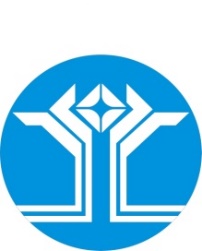 Россия Федерацията (Россия)Саха ӨрөспүүбүлүкэтэМииринэй улууhунАйхал бөhүөлэгинмуниципальнай тэриллиитинДЬАhАЛТАТАУУРААХпроектОб утверждении Административного регламента предоставления муниципальной услуги «»ПРИЛОЖЕНИЕк приказу от              № 1Строительство объекта капитального строительства Строительство объекта капитального строительства 1Реконструкцию объекта капитального строительства Реконструкцию объекта капитального строительства 1Строительство линейного объекта (объекта капитального строительства, входящего в состав линейного объекта)Строительство линейного объекта (объекта капитального строительства, входящего в состав линейного объекта)1Реконструкцию линейного объекта (объекта капитального строительства, входящего в состав линейного объекта)Реконструкцию линейного объекта (объекта капитального строительства, входящего в состав линейного объекта)1(Указывается один из перечисленных видов строительства (реконструкции), на который оформляется разрешение на строительство)(Указывается один из перечисленных видов строительства (реконструкции), на который оформляется разрешение на строительство)(Указывается один из перечисленных видов строительства (реконструкции), на который оформляется разрешение на строительство)2Наименование объекта капитального строительства (этапа) в соответствии с проектной документацией (Указывается наименование объекта капитального строительства в соответствии с утвержденной застройщиком или заказчиком проектной документацией)3Наименование организации, выдавшей положительное заключение экспертизы проектной документации, и в случаях, предусмотренных законодательством Российской Федерации, наименование организации, выдавшей положительное заключение государственной экологической экспертизы (Указывается, если такая проектная документация подлежит экспертизе в соответствии со статьей 49 Градостроительного кодекса Российской Федерации)3.1Регистрационный номер и дата выдачи положительного заключения экспертизы проектной документации и в случаях, предусмотренных законодательством Российской Федерации, реквизиты приказа об утверждении положительного заключения государственной экологической экспертизы (Указывается, если такая проектная документация подлежит экспертизе в соответствии со статьей 49 Градостроительного кодекса Российской Федерации)4Кадастровый номер земельного участка (земельных участков), в пределах которого (которых) расположен или планируется расположение объекта капитального строительства 4Кадастровый номер реконструируемого объекта капитального строительства 4Реквизиты соглашения об установлении сервитута, публичного сервитута 4Адрес расположения земельного участка5Сведения о градостроительном плане земельного участка(Указывается дата выдачи градостроительного плана земельного участка, его номер и орган, выдавший градостроительный план земельного участка (не заполняется в отношении линейных объектов, кроме случаев, предусмотренных законодательством Российской Федерации) 6Сведения о проекте планировки и проекте межевания территории (Заполняется в отношении линейных объектов, кроме случаев, предусмотренных законодательством Российской Федерации. Указываются дата и номер решения об утверждении проекта планировки и проекта межевания территории)7Сведения о проектной документации объекта капитального строительства, планируемого к строительству, реконструкции(Указывается кем, когда разработана проектная документация (реквизиты документа, наименование проектной организации)8Реквизиты разрешения на отклонение от предельных параметров разрешенного строительства, реконструкции(Указывается в случае, если застройщику было предоставлено такое разрешение в соответствии со статьей 40 Градостроительного кодекса Российской Федерации)9Сведения о решении об установлении или изменении зоны с особыми условиями использования территории в случае строительства объекта капитального строительства, в связи с размещением которого в соответствии с законодательством Российской Федерации подлежит установлению зона с особыми условиями использования территории, или в случае реконструкции объекта капитального строительства, в результате которой в отношении реконструированного объекта подлежит установлению зона с особыми условиями использования территории или ранее установленная зона с особыми условиями использования территории подлежит изменению(Указывается в отношении объектов, которое установили или изменены зоны с особыми условиями использования территории в соответствии со статьей 106 Земельного кодекса Российской Федерации)10Финансирование строительства (реконструкции) объекта капитального строительства, строительство (реконструкции) линейного объекта (объекта капитального строительства, входящего в состав линейного объекта)(Указывается один из перечисленных видов финансирования строительства (реконструкции), на который оформляется разрешение на строительство)бюджетные10Финансирование строительства (реконструкции) объекта капитального строительства, строительство (реконструкции) линейного объекта (объекта капитального строительства, входящего в состав линейного объекта)(Указывается один из перечисленных видов финансирования строительства (реконструкции), на который оформляется разрешение на строительство)собственные11Мною выбирается следующий способ выдачи конечного результата предоставления государственной/ муниципальной услуги:(Указывается один из перечисленных видов)по почте по указанному адресу11Мною выбирается следующий способ выдачи конечного результата предоставления государственной/ муниципальной услуги:(Указывается один из перечисленных видов)на личный кабинет в портале государственных и муниципальных услуг (функций) Республики Саха (Якутия) (http://www.e-yakutia.ru) (далее – РПГУ)11Мною выбирается следующий способ выдачи конечного результата предоставления государственной/ муниципальной услуги:(Указывается один из перечисленных видов)в адрес электронной почты по указанному адресу лично в органе, предоставляющем государственную/муниципальную услугу (застройщик, наименование юридического лица, ФИО)«______» ___________ 20___ г.М.П.(подпись)(расшифровка подписи)(застройщик, наименование юридического лица, ФИО)«______» ___________ 20___ г.М.П.(застройщик, наименование юридического лица, ФИО)«______» ___________ 20___ г.М.П.(подпись)(расшифровка подписи)(расшифровка подписи)Приложение № 3к административному регламентуПриложение № 3к административному регламентуПриложение № 3к административному регламентуПриложение № 3к административному регламентуПриложение № 3к административному регламенту1Строительство объекта капитального строительства Строительство объекта капитального строительства 1Реконструкцию объекта капитального строительства Реконструкцию объекта капитального строительства 1Строительство линейного объекта (объекта капитального строительства, входящего в состав линейного объекта)Строительство линейного объекта (объекта капитального строительства, входящего в состав линейного объекта)1Реконструкцию линейного объекта (объекта капитального строительства, входящего в состав линейного объекта)Реконструкцию линейного объекта (объекта капитального строительства, входящего в состав линейного объекта)1(Указывается один из перечисленных видов строительства (реконструкции), на который оформлено разрешение на строительство)(Указывается один из перечисленных видов строительства (реконструкции), на который оформлено разрешение на строительство)(Указывается один из перечисленных видов строительства (реконструкции), на который оформлено разрешение на строительство)2Наименование объекта капитального строительства (этапа) в соответствии с проектной документацией (Указывается наименование объекта капитального строительства в соответствии с утвержденной застройщиком или заказчиком проектной документацией)3Наименование организации, выдавшей положительное заключение экспертизы проектной документации, и в случаях, предусмотренных законодательством Российской Федерации, наименование организации, выдавшей положительное заключение государственной экологической экспертизы (Указывается, если такая проектная документация подлежит экспертизе в соответствии со статьей 49 Градостроительного кодекса Российской Федерации)3.1Регистрационный номер и дата выдачи положительного заключения экспертизы проектной документации и в случаях, предусмотренных законодательством Российской Федерации, реквизиты приказа об утверждении положительного заключения государственной экологической экспертизы (Указывается, если такая проектная документация подлежит экспертизе в соответствии со статьей 49 Градостроительного кодекса Российской Федерации)4Кадастровый номер земельного участка (земельных участков), в пределах которого (которых) расположен или планируется расположение объекта капитального строительства 4Кадастровый номер реконструируемого объекта капитального строительства 4Реквизиты соглашения об установлении сервитута, публичного сервитута 4Адрес расположения земельного участка5Сведения о градостроительном плане земельного участка(Указывается дата выдачи градостроительного плана земельного участка, его номер и орган, выдавший градостроительный план земельного участка (не заполняется в отношении линейных объектов, кроме случаев, предусмотренных законодательством Российской Федерации) 6Сведения о проекте планировки и проекте межевания территории (Заполняется в отношении линейных объектов, кроме случаев, предусмотренных законодательством Российской Федерации. Указываются дата и номер решения об утверждении проекта планировки и проекта межевания территории)7Сведения о проектной документации объекта капитального строительства, планируемого к строительству, реконструкции(Указывается кем, когда разработана проектная документация (реквизиты документа, наименование проектной организации)8Реквизиты разрешения на отклонение от предельных параметров разрешенного строительства, реконструкции(Указывается в случае, если застройщику было предоставлено такое разрешение в соответствии со статьей 40 Градостроительного кодекса Российской Федерации)9Реквизиты разрешения на строительства (Указывается дата выдачи, номер)10Финансирование строительства (реконструкции) объекта капитального строительства, строительство (реконструкции) линейного объекта (объекта капитального строительства, входящего в состав линейного объекта)(Указывается один из перечисленных видов финансирования строительства (реконструкции), на который оформляется разрешение на строительство)бюджетные10Финансирование строительства (реконструкции) объекта капитального строительства, строительство (реконструкции) линейного объекта (объекта капитального строительства, входящего в состав линейного объекта)(Указывается один из перечисленных видов финансирования строительства (реконструкции), на который оформляется разрешение на строительство)собственные11Информация о причинах внесения изменений в разрешение на строительство (Указывается один из перечисленных видов)Изменение проектной документации, в том числе наименования объекта, его проектных характеристик11Информация о причинах внесения изменений в разрешение на строительство (Указывается один из перечисленных видов)Исправление технических ошибок11.1Иное (Указывается изменения)12Мною выбирается следующий способ выдачи конечного результата предоставления государственной/ муниципальной услуги:(Указывается один из перечисленных видов)по почте по указанному адресу12Мною выбирается следующий способ выдачи конечного результата предоставления государственной/ муниципальной услуги:(Указывается один из перечисленных видов)на личный кабинет в портале государственных и муниципальных услуг (функций) Республики Саха (Якутия) (http://www.e-yakutia.ru) (далее – РПГУ)12Мною выбирается следующий способ выдачи конечного результата предоставления государственной/ муниципальной услуги:(Указывается один из перечисленных видов)в адрес электронной почты по указанному адресу лично в органе, предоставляющем государственную/муниципальную услугу (застройщик, наименование юридического лица, ФИО)«______» ___________ 20___ г.М.П.(подпись)(расшифровка подписи)Приложение № 4к административному регламентуМною выбирается следующий способ выдачи конечного результата предоставления государственной/ муниципальной услуги:(Указывается один из перечисленных видов)по почте по указанному адресуМною выбирается следующий способ выдачи конечного результата предоставления государственной/ муниципальной услуги:(Указывается один из перечисленных видов)на личный кабинет в портале государственных и муниципальных услуг (функций) Республики Саха (Якутия) (http://www.e-yakutia.ru) (далее – РПГУ)Мною выбирается следующий способ выдачи конечного результата предоставления государственной/ муниципальной услуги:(Указывается один из перечисленных видов)в адрес электронной почты по указанному адресу лично в органе, предоставляющем государственную/муниципальную услугу (застройщик, наименование юридического лица, ФИО)«______» ___________ 20___ г.М.П.(подпись)(расшифровка подписи)п/пДокументДокументДокументДокументп/пВидОригиналКопияНотариально завереннаякопия(должность уполномоченного
сотрудника, осуществляющего прием заявления)(подпись)(расшифровка подписи)Приложение № 6к административному регламенту{Ф.И.О. должность уполномоченного
сотрудника}Сведения о сертификате
электронной
подписиКому (фамилия, имя, отчество -
для граждан и ИП,полное наименование
организации – для
юридических лицпочтовый индекс
и адрес, адрес
электронной почтыДата N (наименование уполномоченного органа исполнительной власти субъекта
Российской Федерации или органа местного самоуправления)(наименование уполномоченного органа исполнительной власти субъекта
Российской Федерации или органа местного самоуправления)(наименование уполномоченного органа исполнительной власти субъекта
Российской Федерации или органа местного самоуправления)(наименование уполномоченного органа исполнительной власти субъекта
Российской Федерации или органа местного самоуправления)1 1 Строительство объекта капитального
строительства1 1 Реконструкцию объекта капитального
строительства1 1 Работы по сохранению объекта культурного наследия, затрагивающие конструктивные и
другие характеристики надежности и
безопасности такого объекта1 1 Строительство линейного объекта (объекта капитального строительства, входящего в состав линейного объекта)1 1 Реконструкцию линейного объекта (объекта
капитального строительства, входящего в
состав линейного объекта)2 2 Наименование объекта капитального
строительства (этапа) в соответствии с проектной документацией2 2 Наименование организации, выдавшей положительное заключение экспертизы проектной документации и в случаях,
предусмотренных законодательством
Российской Федерации, реквизиты приказа об утверждении положительного заключения государственной экологической
экспертизы2 2 Регистрационный номер и дата выдачи положительного заключения экспертизы проектной документации и в случаях, предусмотренных
законодательством Российской Федерации, реквизиты приказа об утверждении положительного заключения государственной экологической экспертизы3. 3. Кадастровый номер земельного участка
(земельных участков), в пределах которого
(которых) расположен или планируется
расположение объекта капитального
строительства3. 3. Номер кадастрового квартала (кадастровых
кварталов), в пределах которого (которых)
расположен или планируется расположение
объекта капитального строительства3. 3. Кадастровый номер реконструируемого
объекта капитального строительства3.1. 3.1. Сведения о градостроительном плане
земельного участка3.2. 3.2. Сведения о проекте планировки и проекте
межевания территории3.3. 3.3. Сведения о проектной документации
объекта капитального строительства, планируемого к строительству, реконструкции, проведению работ
сохранения объекта планируемого к строительству, реконструкции, проведению работ сохранения объекта культурного наследия,
при которых затрагиваются конструктивные и другие характеристики надежности и
безопасности объекта4. Краткие проектные характеристики для строительства, реконструкции
объекта капитального строительства, объекта культурного наследия, если
при проведении работ по сохранению объекта культурного наследия
затрагиваются конструктивные и другие характеристики надежности и
безопасности такого объектаКраткие проектные характеристики для строительства, реконструкции
объекта капитального строительства, объекта культурного наследия, если
при проведении работ по сохранению объекта культурного наследия
затрагиваются конструктивные и другие характеристики надежности и
безопасности такого объектаКраткие проектные характеристики для строительства, реконструкции
объекта капитального строительства, объекта культурного наследия, если
при проведении работ по сохранению объекта культурного наследия
затрагиваются конструктивные и другие характеристики надежности и
безопасности такого объектаКраткие проектные характеристики для строительства, реконструкции
объекта капитального строительства, объекта культурного наследия, если
при проведении работ по сохранению объекта культурного наследия
затрагиваются конструктивные и другие характеристики надежности и
безопасности такого объекта4. Наименование объекта капитального строительства, входящего в состав
имущественного комплекса, в соответствии с проектной документацией:
Наименование объекта капитального строительства, входящего в состав
имущественного комплекса, в соответствии с проектной документацией:
Наименование объекта капитального строительства, входящего в состав
имущественного комплекса, в соответствии с проектной документацией:
Наименование объекта капитального строительства, входящего в состав
имущественного комплекса, в соответствии с проектной документацией:
4. Общая
площадь
(кв.м.):Площадь
участка (кв.
м):<< Р.004.01.25 >>4. Объем
(куб.м.):в том числе
подземной
части
(куб.м):<< Р.004.01.27 >>4. Количеств
о этажей
(шт.):Высота(м): << Р.004.01.29 >>4. Количеств
о
подземных
этажей
(шт.):Вместимост
ь (чел.):<< Р.004.01.31 >>4. Площадь
застройки
(кв.м.):4. Иные
показатели
:5. Адрес (местоположение) объекта: Адрес (местоположение) объекта: << Р.004.01.34 >><< Р.004.01.34 >>6. Краткие проектные характеристики линейного объекта: Краткие проектные характеристики линейного объекта: Краткие проектные характеристики линейного объекта: Краткие проектные характеристики линейного объекта: 6. Категория: (класс) Категория: (класс) 6. Протяженность: Протяженность: 6. Мощность (пропускная способность,
грузооборот, интенсивность движения):Мощность (пропускная способность,
грузооборот, интенсивность движения):6. Тип (КЛ, ВЛ, КBЛ), уровень напряжения
линий электропередачиТип (КЛ, ВЛ, КBЛ), уровень напряжения
линий электропередачи6. Перечень конструктивных элементов,
оказывающих влияние на безопасность:Перечень конструктивных элементов,
оказывающих влияние на безопасность:6. Иные показатели: Иные показатели: {Ф.И.О. должность уполномоченного
сотрудника}Сведения о сертификате
электронной
подписи{Ф.И.О. должность уполномоченного
сотрудника}Сведения о сертификате
электронной
подписиПриложение № 8к административному регламентунаправить в форме электронного документа в личный кабинет на ЕПГУ или по адресу электронной почтывыдать на бумажном носителе в виде распечатанной копии электронного документаN п/пДанные (сведения), указанные в документе, в котором необходимо исправить ошибку (опечатку)Данные (сведения), которые необходимо указать в документе, в котором необходимо исправить ошибку (опечатку)Обоснование с указанием реквизита(ов) документа(ов), документации, на основании которых принималось решение о выдаче документа, в котором необходимо исправить ошибку (опечатку)направить в форме электронного документа в личный кабинет на ЕПГУ или по адресу электронной почтывыдать на бумажном носителе в виде распечатанной копии электронного документа